Медицинска школа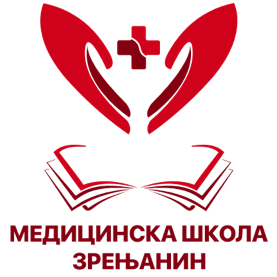 Број : 01- 1891Датум:    29.12.2020. године
Зрењанин, Новосадска 2Ателефон: 023/561-413
е-маил: medicinskaskolazr@gmail.com  ИЗМЕНЕ И ДОПУНЕ ГОДИШЊЕГ ПЛАНА РАДА ЗА ШКОЛСКУ 2020/2021. ГОДИНУНа основу члана 119. став 1. тачка 2) Закона о основама система образовања и васпитања („Сл. гласник РС“, број 88/17, 27/18 – др.закони, 10/19 и 6/20) на седници одржаној дана 29.12.2020. године, Школски одбор Медицинске школе у Зрењанину доноси ИЗМЕНЕ И ДОПУНЕ ГОДИШЊЕГ ПЛАНА РАДА ЗА ШКОЛСКУ 2020/2021. ГОДИНУЧлан 1.Овим Изменама и допунама мења се и допуњује Годишњи план рада Медицинске школе у Зрењанину за школску 2020/2021. годину број 01-1354 од 14.9.2020. године.Члан 2.На страни број 28 одељак 6 под називом КАЛЕНДАР ОБРАЗОВНО – ВАСПИТНОГ РАДА мења се и гласи Настава и други облици образовно-васпитног рада у средњој школи се остварују у току два полугодишта. Прво полугодиште почиње у уторак, 1. септембра 2020. године, а завршава се у петак  18. децембра 2020. године. У првом полугодишту има 79 наставних дана. Друго полугодиште почиње у понедељак, 18. јануара 2021. године и завршава се:1. јуна 2021. године, за ученике четвртог разреда четворогодишњих и трећег разреда трогодишњих средњих стручних школа и има 90 наставних дана и22. јуна 2021. године, за ученике првог, другог и трећег разреда гимназија, четворогодишњих средњих стручних школа и ученике првог и другог разреда трогодишњих средњих стручних школа и има 105 наставних дана. Образовно - васпитни рад  у средњој стручној школи  остварује се: - у првом, другом и трећем разреду четворогодишњег образовања у 37 петодневних наставних седмица, односно 185 наставних дана- у четвртом разреду четворогодишњег образовања у 34 петодневне  наставне седмице, односно 170 наставних дана. У случају када због угрожености безбедности и здравља ученика и запослених није могуће да школе остваре обавезне облике образовно-васпитног рада у пуном броју наставних седмица и наставних дана на годишњем нивоу, могуће је одступање у броју до 5% од утврђеног броја петодневних наставних седмица, односно наставних дана.Први квартал има 41, други 41 и трећи 50 наставних дана. Четврти квартал има 53 наставна  дана  за ученике првог, другог и трећег разреда, 38 наставних дана за ученике четвртог разреда четворогодишњих стручних школа.Надокнада наставних дана и наставних седмица у средњим стручним школама, до пуног броја наставних седмица и наставних дана, одржаће се у другом полугодишту и биће усклађена са епидемиолошким мерама и у складу са проценом угрожености безбедности и здравља ученика и запослених.У току школске године ученици имају зимски, пролећни и летњи распуст.Зимски распуст почиње 21. децембра 2020. године, а завршава се 17. јануара 2021. године. Пролећни распуст се састоји из два дела. Први део пролећног распуста почиње 02. априла 2021. године, а завршава се 05. априла 2021. године. Други део пролећног распуста почиње 30. априла 2021. године и завршава се 03. маја 2021. године.Летњи распуст за ученике четвртог разреда четворогодишњих средњих стручних школа почиње по завршетку матурског испита, а завршава се 31. августа 2021. године. Летњи распуст за ученике првог, другог и трећег разреда четворогодишњих средњих стручних школа почиње 23. јуна 2021. године, а завршава се  31. августа 2021. године.У школи се празнују државни и верски празници у складу са Законом о државним и другим празницима у РС.У школи се обележава:Дан сећања на српске жртве у Другом сведском рату, понедељак 21. октобар 2020. (радни и наставни дан)У школи се обележава и Дан просветних радника , петак 8. новембар 2020. године (радни је и наставни дан)Дан пријема у Првом светском рату , понедељак 11. новембар  2020. (нерадни и ненаставни дан)Свети сава , 27. јануара 2021. (ненаставни дан)Сретење – Дан државности, 15. и  16. фебруар 2021., (нерадни и ненаставни дан)Дан сећања на жртве холокауста, геноцида и других жртава у фашизму у Другом светском рату, среда 22. април 2021. године (радни и ненаставни дан)Празник рада, петак, 1. и 2. мај 2021. године,  који се празнује 1, 2. и 3. маја 2021. године, као нерадни дани.Дан победе, субота 9 маја 2021. (радни и ненаставни дан), Видовдан – Спомен на Косовску битку, 28. јуна 2021. године Одлуком националних савета националних мањина утвђени су и национални празници националних мањина  (наведено у Правилнику о школском календару за средње школе са седиштем на териорији АПВ за школску 2020/21.)Члан 3.На страни број 34 у одељку 7 под називом АКТИВНОСТИ ПЛАНИРАНЕ ГОДИШЊИМ ПЛАНОМ РАДА ЗА ШКОЛСКУ 2020/2021. ГОДИНУ мења се Календар   важних  активности  у  школи и гласи Члан 4.У преосталом делу Годишњи план рада Медицинске школе у Зрењанину за школску 2020/2021. годину број 01-1354 од 14.9.2020. године остаје неизмењен.ПРЕДСЕДНИК ШКОЛСКОГ ОДБОРА: ____________________________________  Саву СветланаШКОЛСКИ КАЛЕНДАР ЗА СРЕДЊЕ ШКОЛЕ ЗА ШКОЛСКУ 2020/21. ГОДИНУШКОЛСКИ КАЛЕНДАР ЗА СРЕДЊЕ ШКОЛЕ ЗА ШКОЛСКУ 2020/21. ГОДИНУШКОЛСКИ КАЛЕНДАР ЗА СРЕДЊЕ ШКОЛЕ ЗА ШКОЛСКУ 2020/21. ГОДИНУШКОЛСКИ КАЛЕНДАР ЗА СРЕДЊЕ ШКОЛЕ ЗА ШКОЛСКУ 2020/21. ГОДИНУШКОЛСКИ КАЛЕНДАР ЗА СРЕДЊЕ ШКОЛЕ ЗА ШКОЛСКУ 2020/21. ГОДИНУШКОЛСКИ КАЛЕНДАР ЗА СРЕДЊЕ ШКОЛЕ ЗА ШКОЛСКУ 2020/21. ГОДИНУШКОЛСКИ КАЛЕНДАР ЗА СРЕДЊЕ ШКОЛЕ ЗА ШКОЛСКУ 2020/21. ГОДИНУШКОЛСКИ КАЛЕНДАР ЗА СРЕДЊЕ ШКОЛЕ ЗА ШКОЛСКУ 2020/21. ГОДИНУШКОЛСКИ КАЛЕНДАР ЗА СРЕДЊЕ ШКОЛЕ ЗА ШКОЛСКУ 2020/21. ГОДИНУШКОЛСКИ КАЛЕНДАР ЗА СРЕДЊЕ ШКОЛЕ ЗА ШКОЛСКУ 2020/21. ГОДИНУШКОЛСКИ КАЛЕНДАР ЗА СРЕДЊЕ ШКОЛЕ ЗА ШКОЛСКУ 2020/21. ГОДИНУШКОЛСКИ КАЛЕНДАР ЗА СРЕДЊЕ ШКОЛЕ ЗА ШКОЛСКУ 2020/21. ГОДИНУШКОЛСКИ КАЛЕНДАР ЗА СРЕДЊЕ ШКОЛЕ ЗА ШКОЛСКУ 2020/21. ГОДИНУШКОЛСКИ КАЛЕНДАР ЗА СРЕДЊЕ ШКОЛЕ ЗА ШКОЛСКУ 2020/21. ГОДИНУШКОЛСКИ КАЛЕНДАР ЗА СРЕДЊЕ ШКОЛЕ ЗА ШКОЛСКУ 2020/21. ГОДИНУШКОЛСКИ КАЛЕНДАР ЗА СРЕДЊЕ ШКОЛЕ ЗА ШКОЛСКУ 2020/21. ГОДИНУШКОЛСКИ КАЛЕНДАР ЗА СРЕДЊЕ ШКОЛЕ ЗА ШКОЛСКУ 2020/21. ГОДИНУШКОЛСКИ КАЛЕНДАР ЗА СРЕДЊЕ ШКОЛЕ ЗА ШКОЛСКУ 2020/21. ГОДИНУШКОЛСКИ КАЛЕНДАР ЗА СРЕДЊЕ ШКОЛЕ ЗА ШКОЛСКУ 2020/21. ГОДИНУШКОЛСКИ КАЛЕНДАР ЗА СРЕДЊЕ ШКОЛЕ ЗА ШКОЛСКУ 2020/21. ГОДИНУШКОЛСКИ КАЛЕНДАР ЗА СРЕДЊЕ ШКОЛЕ ЗА ШКОЛСКУ 2020/21. ГОДИНУШКОЛСКИ КАЛЕНДАР ЗА СРЕДЊЕ ШКОЛЕ ЗА ШКОЛСКУ 2020/21. ГОДИНУШКОЛСКИ КАЛЕНДАР ЗА СРЕДЊЕ ШКОЛЕ ЗА ШКОЛСКУ 2020/21. ГОДИНУ2020.2020.2020.2020.2020.2020.2020.2020.2020.2021.2021.2021.2021.2021.2021.2021.2021.2021.2021.2021.рн                Септембаррн                Септембаррн                Септембаррн                Септембаррн                Септембаррн                Септембаррн                Септембаррн                Септембар01–02.01.2021. год. -  Нова година07.01.2021. год.  - први дан Божића за вернике који славе по јулијанском календару27.01.2021. год. Свети Сава – школска слава-радни и ненаставни дан05.09.2020. год. – наставна субота (распоред од понедељка)01–02.01.2021. год. -  Нова година07.01.2021. год.  - први дан Божића за вернике који славе по јулијанском календару27.01.2021. год. Свети Сава – школска слава-радни и ненаставни дан05.09.2020. год. – наставна субота (распоред од понедељка)01–02.01.2021. год. -  Нова година07.01.2021. год.  - први дан Божића за вернике који славе по јулијанском календару27.01.2021. год. Свети Сава – школска слава-радни и ненаставни дан05.09.2020. год. – наставна субота (распоред од понедељка)рн                  Јануаррн                  Јануаррн                  Јануаррн                  Јануаррн                  Јануаррн                  Јануаррн                  Јануаррн                  Јануаррн                  Јануаррн                  ЈануарППУСЧПСН01–02.01.2021. год. -  Нова година07.01.2021. год.  - први дан Божића за вернике који славе по јулијанском календару27.01.2021. год. Свети Сава – школска слава-радни и ненаставни дан05.09.2020. год. – наставна субота (распоред од понедељка)01–02.01.2021. год. -  Нова година07.01.2021. год.  - први дан Божића за вернике који славе по јулијанском календару27.01.2021. год. Свети Сава – школска слава-радни и ненаставни дан05.09.2020. год. – наставна субота (распоред од понедељка)01–02.01.2021. год. -  Нова година07.01.2021. год.  - први дан Божића за вернике који славе по јулијанском календару27.01.2021. год. Свети Сава – школска слава-радни и ненаставни дан05.09.2020. год. – наставна субота (распоред од понедељка)ППУУСЧПСН1.12345нс601–02.01.2021. год. -  Нова година07.01.2021. год.  - први дан Божића за вернике који славе по јулијанском календару27.01.2021. год. Свети Сава – школска слава-радни и ненаставни дан05.09.2020. год. – наставна субота (распоред од понедељка)01–02.01.2021. год. -  Нова година07.01.2021. год.  - први дан Божића за вернике који славе по јулијанском календару27.01.2021. год. Свети Сава – школска слава-радни и ненаставни дан05.09.2020. год. – наставна субота (распоред од понедељка)01–02.01.2021. год. -  Нова година07.01.2021. год.  - први дан Божића за вернике који славе по јулијанском календару27.01.2021. год. Свети Сава – школска слава-радни и ненаставни дан05.09.2020. год. – наставна субота (распоред од понедељка)1●2●32.77891011121301–02.01.2021. год. -  Нова година07.01.2021. год.  - први дан Божића за вернике који славе по јулијанском календару27.01.2021. год. Свети Сава – школска слава-радни и ненаставни дан05.09.2020. год. – наставна субота (распоред од понедељка)01–02.01.2021. год. -  Нова година07.01.2021. год.  - први дан Божића за вернике који славе по јулијанском календару27.01.2021. год. Свети Сава – школска слава-радни и ненаставни дан05.09.2020. год. – наставна субота (распоред од понедељка)01–02.01.2021. год. -  Нова година07.01.2021. год.  - први дан Божића за вернике који славе по јулијанском календару27.01.2021. год. Свети Сава – школска слава-радни и ненаставни дан05.09.2020. год. – наставна субота (распоред од понедељка)445567*89103.141415161718192001–02.01.2021. год. -  Нова година07.01.2021. год.  - први дан Божића за вернике који славе по јулијанском календару27.01.2021. год. Свети Сава – школска слава-радни и ненаставни дан05.09.2020. год. – наставна субота (распоред од понедељка)01–02.01.2021. год. -  Нова година07.01.2021. год.  - први дан Божића за вернике који славе по јулијанском календару27.01.2021. год. Свети Сава – школска слава-радни и ненаставни дан05.09.2020. год. – наставна субота (распоред од понедељка)01–02.01.2021. год. -  Нова година07.01.2021. год.  - први дан Божића за вернике који славе по јулијанском календару27.01.2021. год. Свети Сава – школска слава-радни и ненаставни дан05.09.2020. год. – наставна субота (распоред од понедељка)1111121213141516174.212122232425262701–02.01.2021. год. -  Нова година07.01.2021. год.  - први дан Божића за вернике који славе по јулијанском календару27.01.2021. год. Свети Сава – школска слава-радни и ненаставни дан05.09.2020. год. – наставна субота (распоред од понедељка)01–02.01.2021. год. -  Нова година07.01.2021. год.  - први дан Божића за вернике који славе по јулијанском календару27.01.2021. год. Свети Сава – школска слава-радни и ненаставни дан05.09.2020. год. – наставна субота (распоред од понедељка)01–02.01.2021. год. -  Нова година07.01.2021. год.  - први дан Божића за вернике који славе по јулијанском календару27.01.2021. год. Свети Сава – школска слава-радни и ненаставни дан05.09.2020. год. – наставна субота (распоред од понедељка)  18.  18.1818191920212223245.28*28*293001–02.01.2021. год. -  Нова година07.01.2021. год.  - први дан Божића за вернике који славе по јулијанском календару27.01.2021. год. Свети Сава – школска слава-радни и ненаставни дан05.09.2020. год. – наставна субота (распоред од понедељка)01–02.01.2021. год. -  Нова година07.01.2021. год.  - први дан Божића за вернике који славе по јулијанском календару27.01.2021. год. Свети Сава – школска слава-радни и ненаставни дан05.09.2020. год. – наставна субота (распоред од понедељка)01–02.01.2021. год. -  Нова година07.01.2021. год.  - први дан Божића за вернике који славе по јулијанском календару27.01.2021. год. Свети Сава – школска слава-радни и ненаставни дан05.09.2020. год. – наставна субота (распоред од понедељка)19.19.25252626272829303123 наставна дана23 наставна дана23 наставна дана23 наставна дана23 наставна дана23 наставна дана23 наставна дана23 наставна дана01–02.01.2021. год. -  Нова година07.01.2021. год.  - први дан Божића за вернике који славе по јулијанском календару27.01.2021. год. Свети Сава – школска слава-радни и ненаставни дан05.09.2020. год. – наставна субота (распоред од понедељка)01–02.01.2021. год. -  Нова година07.01.2021. год.  - први дан Божића за вернике који славе по јулијанском календару27.01.2021. год. Свети Сава – школска слава-радни и ненаставни дан05.09.2020. год. – наставна субота (распоред од понедељка)01–02.01.2021. год. -  Нова година07.01.2021. год.  - први дан Божића за вернике који славе по јулијанском календару27.01.2021. год. Свети Сава – школска слава-радни и ненаставни дан05.09.2020. год. – наставна субота (распоред од понедељка)9 наставних дана9 наставних дана9 наставних дана9 наставних дана9 наставних дана9 наставних дана9 наставних дана9 наставних данарн                Октобаррн                Октобаррн                Октобаррн                Октобаррн                Октобаррн                Октобаррн                Октобаррн                Октобар01.10.2020. год.  –настава по распореду од понедељка21.10.2020. год. - Дан сећања на српске жртве у Другом светском рату15–16.02.2021. год.  Сретење – Дан државности Србије01.10.2020. год.  –настава по распореду од понедељка21.10.2020. год. - Дан сећања на српске жртве у Другом светском рату15–16.02.2021. год.  Сретење – Дан државности Србије01.10.2020. год.  –настава по распореду од понедељка21.10.2020. год. - Дан сећања на српске жртве у Другом светском рату15–16.02.2021. год.  Сретење – Дан државности Србијерн                Фебруаррн                Фебруаррн                Фебруаррн                Фебруаррн                Фебруаррн                Фебруаррн                Фебруаррн                Фебруаррн                Фебруаррн                ФебруарППУСЧПСН01.10.2020. год.  –настава по распореду од понедељка21.10.2020. год. - Дан сећања на српске жртве у Другом светском рату15–16.02.2021. год.  Сретење – Дан државности Србије01.10.2020. год.  –настава по распореду од понедељка21.10.2020. год. - Дан сећања на српске жртве у Другом светском рату15–16.02.2021. год.  Сретење – Дан државности Србије01.10.2020. год.  –настава по распореду од понедељка21.10.2020. год. - Дан сећања на српске жртве у Другом светском рату15–16.02.2021. год.  Сретење – Дан државности СрбијеППУУССЧПСН123401.10.2020. год.  –настава по распореду од понедељка21.10.2020. год. - Дан сећања на српске жртве у Другом светском рату15–16.02.2021. год.  Сретење – Дан државности Србије01.10.2020. год.  –настава по распореду од понедељка21.10.2020. год. - Дан сећања на српске жртве у Другом светском рату15–16.02.2021. год.  Сретење – Дан државности Србије01.10.2020. год.  –настава по распореду од понедељка21.10.2020. год. - Дан сећања на српске жртве у Другом светском рату15–16.02.2021. год.  Сретење – Дан државности Србије20.11223345676.55678910*1101.10.2020. год.  –настава по распореду од понедељка21.10.2020. год. - Дан сећања на српске жртве у Другом светском рату15–16.02.2021. год.  Сретење – Дан државности Србије01.10.2020. год.  –настава по распореду од понедељка21.10.2020. год. - Дан сећања на српске жртве у Другом светском рату15–16.02.2021. год.  Сретење – Дан државности Србије01.10.2020. год.  –настава по распореду од понедељка21.10.2020. год. - Дан сећања на српске жртве у Другом светском рату15–16.02.2021. год.  Сретење – Дан државности Србије21.88991010111213147.121213141516171801.10.2020. год.  –настава по распореду од понедељка21.10.2020. год. - Дан сећања на српске жртве у Другом светском рату15–16.02.2021. год.  Сретење – Дан државности Србије01.10.2020. год.  –настава по распореду од понедељка21.10.2020. год. - Дан сећања на српске жртве у Другом светском рату15–16.02.2021. год.  Сретење – Дан државности Србије01.10.2020. год.  –настава по распореду од понедељка21.10.2020. год. - Дан сећања на српске жртве у Другом светском рату15–16.02.2021. год.  Сретење – Дан државности Србије22.15●15●16●16●1717181920218.191920212223242501.10.2020. год.  –настава по распореду од понедељка21.10.2020. год. - Дан сећања на српске жртве у Другом светском рату15–16.02.2021. год.  Сретење – Дан државности Србије01.10.2020. год.  –настава по распореду од понедељка21.10.2020. год. - Дан сећања на српске жртве у Другом светском рату15–16.02.2021. год.  Сретење – Дан државности Србије01.10.2020. год.  –настава по распореду од понедељка21.10.2020. год. - Дан сећања на српске жртве у Другом светском рату15–16.02.2021. год.  Сретење – Дан државности Србије23.222223232424252627289.2626272829303101.10.2020. год.  –настава по распореду од понедељка21.10.2020. год. - Дан сећања на српске жртве у Другом светском рату15–16.02.2021. год.  Сретење – Дан државности Србије01.10.2020. год.  –настава по распореду од понедељка21.10.2020. год. - Дан сећања на српске жртве у Другом светском рату15–16.02.2021. год.  Сретење – Дан државности Србије01.10.2020. год.  –настава по распореду од понедељка21.10.2020. год. - Дан сећања на српске жртве у Другом светском рату15–16.02.2021. год.  Сретење – Дан државности Србије22 наставна дана22 наставна дана22 наставна дана22 наставна дана22 наставна дана22 наставна дана22 наставна дана22 наставна дана01.10.2020. год.  –настава по распореду од понедељка21.10.2020. год. - Дан сећања на српске жртве у Другом светском рату15–16.02.2021. год.  Сретење – Дан државности Србије01.10.2020. год.  –настава по распореду од понедељка21.10.2020. год. - Дан сећања на српске жртве у Другом светском рату15–16.02.2021. год.  Сретење – Дан државности Србије01.10.2020. год.  –настава по распореду од понедељка21.10.2020. год. - Дан сећања на српске жртве у Другом светском рату15–16.02.2021. год.  Сретење – Дан државности Србије18 наставних дана18 наставних дана18 наставних дана18 наставних дана18 наставних дана18 наставних дана18 наставних дана18 наставних дана18 наставних дана18 наставних данарн                Новембаррн                Новембаррн                Новембаррн                Новембаррн                Новембаррн                Новембаррн                Новембаррн                Новембар03.11.2020. год. – настава по распореду од петка11.11.2020. год.  - Дан примирја у Првом светском рату-нерадни дан03.11.2020. год. – настава по распореду од петка11.11.2020. год.  - Дан примирја у Првом светском рату-нерадни дан03.11.2020. год. – настава по распореду од петка11.11.2020. год.  - Дан примирја у Првом светском рату-нерадни данрн                Мартрн                Мартрн                Мартрн                Мартрн                Мартрн                Мартрн                Мартрн                Мартрн                Мартрн                МартППУСЧПСН03.11.2020. год. – настава по распореду од петка11.11.2020. год.  - Дан примирја у Првом светском рату-нерадни дан03.11.2020. год. – настава по распореду од петка11.11.2020. год.  - Дан примирја у Првом светском рату-нерадни дан03.11.2020. год. – настава по распореду од петка11.11.2020. год.  - Дан примирја у Првом светском рату-нерадни данППУУССЧПСН103.11.2020. год. – настава по распореду од петка11.11.2020. год.  - Дан примирја у Првом светском рату-нерадни дан03.11.2020. год. – настава по распореду од петка11.11.2020. год.  - Дан примирја у Првом светском рату-нерадни дан03.11.2020. год. – настава по распореду од петка11.11.2020. год.  - Дан примирја у Првом светском рату-нерадни дан24.112233456710.2234567803.11.2020. год. – настава по распореду од петка11.11.2020. год.  - Дан примирја у Првом светском рату-нерадни дан03.11.2020. год. – настава по распореду од петка11.11.2020. год.  - Дан примирја у Првом светском рату-нерадни дан03.11.2020. год. – настава по распореду од петка11.11.2020. год.  - Дан примирја у Првом светском рату-нерадни дан25.889910101112131411.991011●1213141503.11.2020. год. – настава по распореду од петка11.11.2020. год.  - Дан примирја у Првом светском рату-нерадни дан03.11.2020. год. – настава по распореду од петка11.11.2020. год.  - Дан примирја у Првом светском рату-нерадни дан03.11.2020. год. – настава по распореду од петка11.11.2020. год.  - Дан примирја у Првом светском рату-нерадни дан26.1515161617171819202112.161617181920212203.11.2020. год. – настава по распореду од петка11.11.2020. год.  - Дан примирја у Првом светском рату-нерадни дан03.11.2020. год. – настава по распореду од петка11.11.2020. год.  - Дан примирја у Првом светском рату-нерадни дан03.11.2020. год. – настава по распореду од петка11.11.2020. год.  - Дан примирја у Првом светском рату-нерадни дан27.2222232324242526272813.232324252627282903.11.2020. год. – настава по распореду од петка11.11.2020. год.  - Дан примирја у Првом светском рату-нерадни дан03.11.2020. год. – настава по распореду од петка11.11.2020. год.  - Дан примирја у Првом светском рату-нерадни дан03.11.2020. год. – настава по распореду од петка11.11.2020. год.  - Дан примирја у Првом светском рату-нерадни дан28.29293030313114.303003.11.2020. год. – настава по распореду од петка11.11.2020. год.  - Дан примирја у Првом светском рату-нерадни дан03.11.2020. год. – настава по распореду од петка11.11.2020. год.  - Дан примирја у Првом светском рату-нерадни дан03.11.2020. год. – настава по распореду од петка11.11.2020. год.  - Дан примирја у Првом светском рату-нерадни дан20 наставних дана20 наставних дана20 наставних дана20 наставних дана20 наставних дана20 наставних дана20 наставних дана20 наставних дана03.11.2020. год. – настава по распореду од петка11.11.2020. год.  - Дан примирја у Првом светском рату-нерадни дан03.11.2020. год. – настава по распореду од петка11.11.2020. год.  - Дан примирја у Првом светском рату-нерадни дан03.11.2020. год. – настава по распореду од петка11.11.2020. год.  - Дан примирја у Првом светском рату-нерадни дан23 наставна дана23 наставна дана23 наставна дана23 наставна дана23 наставна дана23 наставна дана23 наставна дана23 наставна дана23 наставна дана23 наставна данарн                Децембаррн                Децембаррн                Децембаррн                Децембаррн                Децембаррн                Децембаррн                Децембаррн                Децембар25.12.2020. год.  -  први дан Божића по грегоријанском календару 02–05.04.2021. год. - Васкршњи празници по грегоријанском календару22.04.2021. год. -  Дан сећања на жртве холокауста, геноцида и друге жртве фашизма у Другом светском рату25.12.2020. год.  -  први дан Божића по грегоријанском календару 02–05.04.2021. год. - Васкршњи празници по грегоријанском календару22.04.2021. год. -  Дан сећања на жртве холокауста, геноцида и друге жртве фашизма у Другом светском рату25.12.2020. год.  -  први дан Божића по грегоријанском календару 02–05.04.2021. год. - Васкршњи празници по грегоријанском календару22.04.2021. год. -  Дан сећања на жртве холокауста, геноцида и друге жртве фашизма у Другом светском ратурн                      Априлрн                      Априлрн                      Априлрн                      Априлрн                      Априлрн                      Априлрн                      Априлрн                      Априлрн                      Априлрн                      АприлППУСЧПСН25.12.2020. год.  -  први дан Божића по грегоријанском календару 02–05.04.2021. год. - Васкршњи празници по грегоријанском календару22.04.2021. год. -  Дан сећања на жртве холокауста, геноцида и друге жртве фашизма у Другом светском рату25.12.2020. год.  -  први дан Божића по грегоријанском календару 02–05.04.2021. год. - Васкршњи празници по грегоријанском календару22.04.2021. год. -  Дан сећања на жртве холокауста, геноцида и друге жртве фашизма у Другом светском рату25.12.2020. год.  -  први дан Божића по грегоријанском календару 02–05.04.2021. год. - Васкршњи празници по грегоријанском календару22.04.2021. год. -  Дан сећања на жртве холокауста, геноцида и друге жртве фашизма у Другом светском ратуППУУССЧПСН14.12345625.12.2020. год.  -  први дан Божића по грегоријанском календару 02–05.04.2021. год. - Васкршњи празници по грегоријанском календару22.04.2021. год. -  Дан сећања на жртве холокауста, геноцида и друге жртве фашизма у Другом светском рату25.12.2020. год.  -  први дан Божића по грегоријанском календару 02–05.04.2021. год. - Васкршњи празници по грегоријанском календару22.04.2021. год. -  Дан сећања на жртве холокауста, геноцида и друге жртве фашизма у Другом светском рату25.12.2020. год.  -  први дан Божића по грегоријанском календару 02–05.04.2021. год. - Васкршњи празници по грегоријанском календару22.04.2021. год. -  Дан сећања на жртве холокауста, геноцида и друге жртве фашизма у Другом светском рату12*3*4*15.77891011121325.12.2020. год.  -  први дан Божића по грегоријанском календару 02–05.04.2021. год. - Васкршњи празници по грегоријанском календару22.04.2021. год. -  Дан сећања на жртве холокауста, геноцида и друге жртве фашизма у Другом светском рату25.12.2020. год.  -  први дан Божића по грегоријанском календару 02–05.04.2021. год. - Васкршњи празници по грегоријанском календару22.04.2021. год. -  Дан сећања на жртве холокауста, геноцида и друге жртве фашизма у Другом светском рату25.12.2020. год.  -  први дан Божића по грегоријанском календару 02–05.04.2021. год. - Васкршњи празници по грегоријанском календару22.04.2021. год. -  Дан сећања на жртве холокауста, геноцида и друге жртве фашизма у Другом светском рату29.5*5*667789101216.141415161718192025.12.2020. год.  -  први дан Божића по грегоријанском календару 02–05.04.2021. год. - Васкршњи празници по грегоријанском календару22.04.2021. год. -  Дан сећања на жртве холокауста, геноцида и друге жртве фашизма у Другом светском рату25.12.2020. год.  -  први дан Божића по грегоријанском календару 02–05.04.2021. год. - Васкршњи празници по грегоријанском календару22.04.2021. год. -  Дан сећања на жртве холокауста, геноцида и друге жртве фашизма у Другом светском рату25.12.2020. год.  -  први дан Божића по грегоријанском календару 02–05.04.2021. год. - Васкршњи празници по грегоријанском календару22.04.2021. год. -  Дан сећања на жртве холокауста, геноцида и друге жртве фашизма у Другом светском рату30.1212131314141516171817.212122232425*262725.12.2020. год.  -  први дан Божића по грегоријанском календару 02–05.04.2021. год. - Васкршњи празници по грегоријанском календару22.04.2021. год. -  Дан сећања на жртве холокауста, геноцида и друге жртве фашизма у Другом светском рату25.12.2020. год.  -  први дан Божића по грегоријанском календару 02–05.04.2021. год. - Васкршњи празници по грегоријанском календару22.04.2021. год. -  Дан сећања на жртве холокауста, геноцида и друге жртве фашизма у Другом светском рату25.12.2020. год.  -  први дан Божића по грегоријанском календару 02–05.04.2021. год. - Васкршњи празници по грегоријанском календару22.04.2021. год. -  Дан сећања на жртве холокауста, геноцида и друге жртве фашизма у Другом светском рату31.19192020212122232425282829303125.12.2020. год.  -  први дан Божића по грегоријанском календару 02–05.04.2021. год. - Васкршњи празници по грегоријанском календару22.04.2021. год. -  Дан сећања на жртве холокауста, геноцида и друге жртве фашизма у Другом светском рату25.12.2020. год.  -  први дан Божића по грегоријанском календару 02–05.04.2021. год. - Васкршњи празници по грегоријанском календару22.04.2021. год. -  Дан сећања на жртве холокауста, геноцида и друге жртве фашизма у Другом светском рату25.12.2020. год.  -  први дан Божића по грегоријанском календару 02–05.04.2021. год. - Васкршњи празници по грегоријанском календару22.04.2021. год. -  Дан сећања на жртве холокауста, геноцида и друге жртве фашизма у Другом светском рату32.2626272728282930*14 наставних дана14 наставних дана14 наставних дана14 наставних дана14 наставних дана14 наставних дана79 наставна дана79 наставна дана79 наставна дана25.12.2020. год.  -  први дан Божића по грегоријанском календару 02–05.04.2021. год. - Васкршњи празници по грегоријанском календару22.04.2021. год. -  Дан сећања на жртве холокауста, геноцида и друге жртве фашизма у Другом светском рату25.12.2020. год.  -  први дан Божића по грегоријанском календару 02–05.04.2021. год. - Васкршњи празници по грегоријанском календару22.04.2021. год. -  Дан сећања на жртве холокауста, геноцида и друге жртве фашизма у Другом светском рату25.12.2020. год.  -  први дан Божића по грегоријанском календару 02–05.04.2021. год. - Васкршњи празници по грегоријанском календару22.04.2021. год. -  Дан сећања на жртве холокауста, геноцида и друге жртве фашизма у Другом светском рату19 наставних дана19 наставних дана19 наставних дана19 наставних дана19 наставних дана19 наставних дана19 наставних дана19 наставних дана19 наставних дана19 наставних данаОПШТЕ НАПОМЕНЕОПШТЕ НАПОМЕНЕОПШТЕ НАПОМЕНЕОПШТЕ НАПОМЕНЕОПШТЕ НАПОМЕНЕОПШТЕ НАПОМЕНЕОПШТЕ НАПОМЕНЕОПШТЕ НАПОМЕНЕОПШТЕ НАПОМЕНЕ30.04–03.05.2021. год. -  Васкршњи празници по јулијанском календару01. мај - Празник рада, празнује се 01-03.05.2021. год.30.04–03.05.2021. год. -  Васкршњи празници по јулијанском календару01. мај - Празник рада, празнује се 01-03.05.2021. год.30.04–03.05.2021. год. -  Васкршњи празници по јулијанском календару01. мај - Празник рада, празнује се 01-03.05.2021. год.рн                      Мајрн                      Мајрн                      Мајрн                      Мајрн                      Мајрн                      Мајрн                      Мајрн                      Мајрн                      Мајрн                      МајШколска година почиње у уторак 01.09.2020. год.Прво полугодиште завршава се у петак 18.12.2020. год.Друго полугодиште почиње у понедељак 18.01.2021. год.Школска година се завршава:25.05.2021. год. – за ученике четвртог разреда  гимназија; 01.06.2021. год. – за ученике четвртог разреда четворогодишњих и трећег разреда трогодишњих стручних школа;22.06.2021.  год. – за ученике првог, другог и трећег разреда гимназија и четворогодишњих средњих стручних школа и ученике првог и другог разреда трогодишњих средњих стручних школа.Школска година почиње у уторак 01.09.2020. год.Прво полугодиште завршава се у петак 18.12.2020. год.Друго полугодиште почиње у понедељак 18.01.2021. год.Школска година се завршава:25.05.2021. год. – за ученике четвртог разреда  гимназија; 01.06.2021. год. – за ученике четвртог разреда четворогодишњих и трећег разреда трогодишњих стручних школа;22.06.2021.  год. – за ученике првог, другог и трећег разреда гимназија и четворогодишњих средњих стручних школа и ученике првог и другог разреда трогодишњих средњих стручних школа.Школска година почиње у уторак 01.09.2020. год.Прво полугодиште завршава се у петак 18.12.2020. год.Друго полугодиште почиње у понедељак 18.01.2021. год.Школска година се завршава:25.05.2021. год. – за ученике четвртог разреда  гимназија; 01.06.2021. год. – за ученике четвртог разреда четворогодишњих и трећег разреда трогодишњих стручних школа;22.06.2021.  год. – за ученике првог, другог и трећег разреда гимназија и четворогодишњих средњих стручних школа и ученике првог и другог разреда трогодишњих средњих стручних школа.Школска година почиње у уторак 01.09.2020. год.Прво полугодиште завршава се у петак 18.12.2020. год.Друго полугодиште почиње у понедељак 18.01.2021. год.Школска година се завршава:25.05.2021. год. – за ученике четвртог разреда  гимназија; 01.06.2021. год. – за ученике четвртог разреда четворогодишњих и трећег разреда трогодишњих стручних школа;22.06.2021.  год. – за ученике првог, другог и трећег разреда гимназија и четворогодишњих средњих стручних школа и ученике првог и другог разреда трогодишњих средњих стручних школа.Школска година почиње у уторак 01.09.2020. год.Прво полугодиште завршава се у петак 18.12.2020. год.Друго полугодиште почиње у понедељак 18.01.2021. год.Школска година се завршава:25.05.2021. год. – за ученике четвртог разреда  гимназија; 01.06.2021. год. – за ученике четвртог разреда четворогодишњих и трећег разреда трогодишњих стручних школа;22.06.2021.  год. – за ученике првог, другог и трећег разреда гимназија и четворогодишњих средњих стручних школа и ученике првог и другог разреда трогодишњих средњих стручних школа.Школска година почиње у уторак 01.09.2020. год.Прво полугодиште завршава се у петак 18.12.2020. год.Друго полугодиште почиње у понедељак 18.01.2021. год.Школска година се завршава:25.05.2021. год. – за ученике четвртог разреда  гимназија; 01.06.2021. год. – за ученике четвртог разреда четворогодишњих и трећег разреда трогодишњих стручних школа;22.06.2021.  год. – за ученике првог, другог и трећег разреда гимназија и четворогодишњих средњих стручних школа и ученике првог и другог разреда трогодишњих средњих стручних школа.Школска година почиње у уторак 01.09.2020. год.Прво полугодиште завршава се у петак 18.12.2020. год.Друго полугодиште почиње у понедељак 18.01.2021. год.Школска година се завршава:25.05.2021. год. – за ученике четвртог разреда  гимназија; 01.06.2021. год. – за ученике четвртог разреда четворогодишњих и трећег разреда трогодишњих стручних школа;22.06.2021.  год. – за ученике првог, другог и трећег разреда гимназија и четворогодишњих средњих стручних школа и ученике првог и другог разреда трогодишњих средњих стручних школа.Школска година почиње у уторак 01.09.2020. год.Прво полугодиште завршава се у петак 18.12.2020. год.Друго полугодиште почиње у понедељак 18.01.2021. год.Школска година се завршава:25.05.2021. год. – за ученике четвртог разреда  гимназија; 01.06.2021. год. – за ученике четвртог разреда четворогодишњих и трећег разреда трогодишњих стручних школа;22.06.2021.  год. – за ученике првог, другог и трећег разреда гимназија и четворогодишњих средњих стручних школа и ученике првог и другог разреда трогодишњих средњих стручних школа.Школска година почиње у уторак 01.09.2020. год.Прво полугодиште завршава се у петак 18.12.2020. год.Друго полугодиште почиње у понедељак 18.01.2021. год.Школска година се завршава:25.05.2021. год. – за ученике четвртог разреда  гимназија; 01.06.2021. год. – за ученике четвртог разреда четворогодишњих и трећег разреда трогодишњих стручних школа;22.06.2021.  год. – за ученике првог, другог и трећег разреда гимназија и четворогодишњих средњих стручних школа и ученике првог и другог разреда трогодишњих средњих стручних школа.30.04–03.05.2021. год. -  Васкршњи празници по јулијанском календару01. мај - Празник рада, празнује се 01-03.05.2021. год.30.04–03.05.2021. год. -  Васкршњи празници по јулијанском календару01. мај - Празник рада, празнује се 01-03.05.2021. год.30.04–03.05.2021. год. -  Васкршњи празници по јулијанском календару01. мај - Празник рада, празнује се 01-03.05.2021. год.ППУУССЧПСНШколска година почиње у уторак 01.09.2020. год.Прво полугодиште завршава се у петак 18.12.2020. год.Друго полугодиште почиње у понедељак 18.01.2021. год.Школска година се завршава:25.05.2021. год. – за ученике четвртог разреда  гимназија; 01.06.2021. год. – за ученике четвртог разреда четворогодишњих и трећег разреда трогодишњих стручних школа;22.06.2021.  год. – за ученике првог, другог и трећег разреда гимназија и четворогодишњих средњих стручних школа и ученике првог и другог разреда трогодишњих средњих стручних школа.Школска година почиње у уторак 01.09.2020. год.Прво полугодиште завршава се у петак 18.12.2020. год.Друго полугодиште почиње у понедељак 18.01.2021. год.Школска година се завршава:25.05.2021. год. – за ученике четвртог разреда  гимназија; 01.06.2021. год. – за ученике четвртог разреда четворогодишњих и трећег разреда трогодишњих стручних школа;22.06.2021.  год. – за ученике првог, другог и трећег разреда гимназија и четворогодишњих средњих стручних школа и ученике првог и другог разреда трогодишњих средњих стручних школа.Школска година почиње у уторак 01.09.2020. год.Прво полугодиште завршава се у петак 18.12.2020. год.Друго полугодиште почиње у понедељак 18.01.2021. год.Школска година се завршава:25.05.2021. год. – за ученике четвртог разреда  гимназија; 01.06.2021. год. – за ученике четвртог разреда четворогодишњих и трећег разреда трогодишњих стручних школа;22.06.2021.  год. – за ученике првог, другог и трећег разреда гимназија и четворогодишњих средњих стручних школа и ученике првог и другог разреда трогодишњих средњих стручних школа.Школска година почиње у уторак 01.09.2020. год.Прво полугодиште завршава се у петак 18.12.2020. год.Друго полугодиште почиње у понедељак 18.01.2021. год.Школска година се завршава:25.05.2021. год. – за ученике четвртог разреда  гимназија; 01.06.2021. год. – за ученике четвртог разреда четворогодишњих и трећег разреда трогодишњих стручних школа;22.06.2021.  год. – за ученике првог, другог и трећег разреда гимназија и четворогодишњих средњих стручних школа и ученике првог и другог разреда трогодишњих средњих стручних школа.Школска година почиње у уторак 01.09.2020. год.Прво полугодиште завршава се у петак 18.12.2020. год.Друго полугодиште почиње у понедељак 18.01.2021. год.Школска година се завршава:25.05.2021. год. – за ученике четвртог разреда  гимназија; 01.06.2021. год. – за ученике четвртог разреда четворогодишњих и трећег разреда трогодишњих стручних школа;22.06.2021.  год. – за ученике првог, другог и трећег разреда гимназија и четворогодишњих средњих стручних школа и ученике првог и другог разреда трогодишњих средњих стручних школа.Школска година почиње у уторак 01.09.2020. год.Прво полугодиште завршава се у петак 18.12.2020. год.Друго полугодиште почиње у понедељак 18.01.2021. год.Школска година се завршава:25.05.2021. год. – за ученике четвртог разреда  гимназија; 01.06.2021. год. – за ученике четвртог разреда четворогодишњих и трећег разреда трогодишњих стручних школа;22.06.2021.  год. – за ученике првог, другог и трећег разреда гимназија и четворогодишњих средњих стручних школа и ученике првог и другог разреда трогодишњих средњих стручних школа.Школска година почиње у уторак 01.09.2020. год.Прво полугодиште завршава се у петак 18.12.2020. год.Друго полугодиште почиње у понедељак 18.01.2021. год.Школска година се завршава:25.05.2021. год. – за ученике четвртог разреда  гимназија; 01.06.2021. год. – за ученике четвртог разреда четворогодишњих и трећег разреда трогодишњих стручних школа;22.06.2021.  год. – за ученике првог, другог и трећег разреда гимназија и четворогодишњих средњих стручних школа и ученике првог и другог разреда трогодишњих средњих стручних школа.Школска година почиње у уторак 01.09.2020. год.Прво полугодиште завршава се у петак 18.12.2020. год.Друго полугодиште почиње у понедељак 18.01.2021. год.Школска година се завршава:25.05.2021. год. – за ученике четвртог разреда  гимназија; 01.06.2021. год. – за ученике четвртог разреда четворогодишњих и трећег разреда трогодишњих стручних школа;22.06.2021.  год. – за ученике првог, другог и трећег разреда гимназија и четворогодишњих средњих стручних школа и ученике првог и другог разреда трогодишњих средњих стручних школа.Школска година почиње у уторак 01.09.2020. год.Прво полугодиште завршава се у петак 18.12.2020. год.Друго полугодиште почиње у понедељак 18.01.2021. год.Школска година се завршава:25.05.2021. год. – за ученике четвртог разреда  гимназија; 01.06.2021. год. – за ученике четвртог разреда четворогодишњих и трећег разреда трогодишњих стручних школа;22.06.2021.  год. – за ученике првог, другог и трећег разреда гимназија и четворогодишњих средњих стручних школа и ученике првог и другог разреда трогодишњих средњих стручних школа.30.04–03.05.2021. год. -  Васкршњи празници по јулијанском календару01. мај - Празник рада, празнује се 01-03.05.2021. год.30.04–03.05.2021. год. -  Васкршњи празници по јулијанском календару01. мај - Празник рада, празнује се 01-03.05.2021. год.30.04–03.05.2021. год. -  Васкршњи празници по јулијанском календару01. мај - Празник рада, празнује се 01-03.05.2021. год.1●2●Школска година почиње у уторак 01.09.2020. год.Прво полугодиште завршава се у петак 18.12.2020. год.Друго полугодиште почиње у понедељак 18.01.2021. год.Школска година се завршава:25.05.2021. год. – за ученике четвртог разреда  гимназија; 01.06.2021. год. – за ученике четвртог разреда четворогодишњих и трећег разреда трогодишњих стручних школа;22.06.2021.  год. – за ученике првог, другог и трећег разреда гимназија и четворогодишњих средњих стручних школа и ученике првог и другог разреда трогодишњих средњих стручних школа.Школска година почиње у уторак 01.09.2020. год.Прво полугодиште завршава се у петак 18.12.2020. год.Друго полугодиште почиње у понедељак 18.01.2021. год.Школска година се завршава:25.05.2021. год. – за ученике четвртог разреда  гимназија; 01.06.2021. год. – за ученике четвртог разреда четворогодишњих и трећег разреда трогодишњих стручних школа;22.06.2021.  год. – за ученике првог, другог и трећег разреда гимназија и четворогодишњих средњих стручних школа и ученике првог и другог разреда трогодишњих средњих стручних школа.Школска година почиње у уторак 01.09.2020. год.Прво полугодиште завршава се у петак 18.12.2020. год.Друго полугодиште почиње у понедељак 18.01.2021. год.Школска година се завршава:25.05.2021. год. – за ученике четвртог разреда  гимназија; 01.06.2021. год. – за ученике четвртог разреда четворогодишњих и трећег разреда трогодишњих стручних школа;22.06.2021.  год. – за ученике првог, другог и трећег разреда гимназија и четворогодишњих средњих стручних школа и ученике првог и другог разреда трогодишњих средњих стручних школа.Школска година почиње у уторак 01.09.2020. год.Прво полугодиште завршава се у петак 18.12.2020. год.Друго полугодиште почиње у понедељак 18.01.2021. год.Школска година се завршава:25.05.2021. год. – за ученике четвртог разреда  гимназија; 01.06.2021. год. – за ученике четвртог разреда четворогодишњих и трећег разреда трогодишњих стручних школа;22.06.2021.  год. – за ученике првог, другог и трећег разреда гимназија и четворогодишњих средњих стручних школа и ученике првог и другог разреда трогодишњих средњих стручних школа.Школска година почиње у уторак 01.09.2020. год.Прво полугодиште завршава се у петак 18.12.2020. год.Друго полугодиште почиње у понедељак 18.01.2021. год.Школска година се завршава:25.05.2021. год. – за ученике четвртог разреда  гимназија; 01.06.2021. год. – за ученике четвртог разреда четворогодишњих и трећег разреда трогодишњих стручних школа;22.06.2021.  год. – за ученике првог, другог и трећег разреда гимназија и четворогодишњих средњих стручних школа и ученике првог и другог разреда трогодишњих средњих стручних школа.Школска година почиње у уторак 01.09.2020. год.Прво полугодиште завршава се у петак 18.12.2020. год.Друго полугодиште почиње у понедељак 18.01.2021. год.Школска година се завршава:25.05.2021. год. – за ученике четвртог разреда  гимназија; 01.06.2021. год. – за ученике четвртог разреда четворогодишњих и трећег разреда трогодишњих стручних школа;22.06.2021.  год. – за ученике првог, другог и трећег разреда гимназија и четворогодишњих средњих стручних школа и ученике првог и другог разреда трогодишњих средњих стручних школа.Школска година почиње у уторак 01.09.2020. год.Прво полугодиште завршава се у петак 18.12.2020. год.Друго полугодиште почиње у понедељак 18.01.2021. год.Школска година се завршава:25.05.2021. год. – за ученике четвртог разреда  гимназија; 01.06.2021. год. – за ученике четвртог разреда четворогодишњих и трећег разреда трогодишњих стручних школа;22.06.2021.  год. – за ученике првог, другог и трећег разреда гимназија и четворогодишњих средњих стручних школа и ученике првог и другог разреда трогодишњих средњих стручних школа.Школска година почиње у уторак 01.09.2020. год.Прво полугодиште завршава се у петак 18.12.2020. год.Друго полугодиште почиње у понедељак 18.01.2021. год.Школска година се завршава:25.05.2021. год. – за ученике четвртог разреда  гимназија; 01.06.2021. год. – за ученике четвртог разреда четворогодишњих и трећег разреда трогодишњих стручних школа;22.06.2021.  год. – за ученике првог, другог и трећег разреда гимназија и четворогодишњих средњих стручних школа и ученике првог и другог разреда трогодишњих средњих стручних школа.Школска година почиње у уторак 01.09.2020. год.Прво полугодиште завршава се у петак 18.12.2020. год.Друго полугодиште почиње у понедељак 18.01.2021. год.Школска година се завршава:25.05.2021. год. – за ученике четвртог разреда  гимназија; 01.06.2021. год. – за ученике четвртог разреда четворогодишњих и трећег разреда трогодишњих стручних школа;22.06.2021.  год. – за ученике првог, другог и трећег разреда гимназија и четворогодишњих средњих стручних школа и ученике првог и другог разреда трогодишњих средњих стручних школа.30.04–03.05.2021. год. -  Васкршњи празници по јулијанском календару01. мај - Празник рада, празнује се 01-03.05.2021. год.30.04–03.05.2021. год. -  Васкршњи празници по јулијанском календару01. мај - Празник рада, празнује се 01-03.05.2021. год.30.04–03.05.2021. год. -  Васкршњи празници по јулијанском календару01. мај - Празник рада, празнује се 01-03.05.2021. год.33.3*3*44556789Школска година почиње у уторак 01.09.2020. год.Прво полугодиште завршава се у петак 18.12.2020. год.Друго полугодиште почиње у понедељак 18.01.2021. год.Школска година се завршава:25.05.2021. год. – за ученике четвртог разреда  гимназија; 01.06.2021. год. – за ученике четвртог разреда четворогодишњих и трећег разреда трогодишњих стручних школа;22.06.2021.  год. – за ученике првог, другог и трећег разреда гимназија и четворогодишњих средњих стручних школа и ученике првог и другог разреда трогодишњих средњих стручних школа.Школска година почиње у уторак 01.09.2020. год.Прво полугодиште завршава се у петак 18.12.2020. год.Друго полугодиште почиње у понедељак 18.01.2021. год.Школска година се завршава:25.05.2021. год. – за ученике четвртог разреда  гимназија; 01.06.2021. год. – за ученике четвртог разреда четворогодишњих и трећег разреда трогодишњих стручних школа;22.06.2021.  год. – за ученике првог, другог и трећег разреда гимназија и четворогодишњих средњих стручних школа и ученике првог и другог разреда трогодишњих средњих стручних школа.Школска година почиње у уторак 01.09.2020. год.Прво полугодиште завршава се у петак 18.12.2020. год.Друго полугодиште почиње у понедељак 18.01.2021. год.Школска година се завршава:25.05.2021. год. – за ученике четвртог разреда  гимназија; 01.06.2021. год. – за ученике четвртог разреда четворогодишњих и трећег разреда трогодишњих стручних школа;22.06.2021.  год. – за ученике првог, другог и трећег разреда гимназија и четворогодишњих средњих стручних школа и ученике првог и другог разреда трогодишњих средњих стручних школа.Школска година почиње у уторак 01.09.2020. год.Прво полугодиште завршава се у петак 18.12.2020. год.Друго полугодиште почиње у понедељак 18.01.2021. год.Школска година се завршава:25.05.2021. год. – за ученике четвртог разреда  гимназија; 01.06.2021. год. – за ученике четвртог разреда четворогодишњих и трећег разреда трогодишњих стручних школа;22.06.2021.  год. – за ученике првог, другог и трећег разреда гимназија и четворогодишњих средњих стручних школа и ученике првог и другог разреда трогодишњих средњих стручних школа.Школска година почиње у уторак 01.09.2020. год.Прво полугодиште завршава се у петак 18.12.2020. год.Друго полугодиште почиње у понедељак 18.01.2021. год.Школска година се завршава:25.05.2021. год. – за ученике четвртог разреда  гимназија; 01.06.2021. год. – за ученике четвртог разреда четворогодишњих и трећег разреда трогодишњих стручних школа;22.06.2021.  год. – за ученике првог, другог и трећег разреда гимназија и четворогодишњих средњих стручних школа и ученике првог и другог разреда трогодишњих средњих стручних школа.Школска година почиње у уторак 01.09.2020. год.Прво полугодиште завршава се у петак 18.12.2020. год.Друго полугодиште почиње у понедељак 18.01.2021. год.Школска година се завршава:25.05.2021. год. – за ученике четвртог разреда  гимназија; 01.06.2021. год. – за ученике четвртог разреда четворогодишњих и трећег разреда трогодишњих стручних школа;22.06.2021.  год. – за ученике првог, другог и трећег разреда гимназија и четворогодишњих средњих стручних школа и ученике првог и другог разреда трогодишњих средњих стручних школа.Школска година почиње у уторак 01.09.2020. год.Прво полугодиште завршава се у петак 18.12.2020. год.Друго полугодиште почиње у понедељак 18.01.2021. год.Школска година се завршава:25.05.2021. год. – за ученике четвртог разреда  гимназија; 01.06.2021. год. – за ученике четвртог разреда четворогодишњих и трећег разреда трогодишњих стручних школа;22.06.2021.  год. – за ученике првог, другог и трећег разреда гимназија и четворогодишњих средњих стручних школа и ученике првог и другог разреда трогодишњих средњих стручних школа.Школска година почиње у уторак 01.09.2020. год.Прво полугодиште завршава се у петак 18.12.2020. год.Друго полугодиште почиње у понедељак 18.01.2021. год.Школска година се завршава:25.05.2021. год. – за ученике четвртог разреда  гимназија; 01.06.2021. год. – за ученике четвртог разреда четворогодишњих и трећег разреда трогодишњих стручних школа;22.06.2021.  год. – за ученике првог, другог и трећег разреда гимназија и четворогодишњих средњих стручних школа и ученике првог и другог разреда трогодишњих средњих стручних школа.Школска година почиње у уторак 01.09.2020. год.Прво полугодиште завршава се у петак 18.12.2020. год.Друго полугодиште почиње у понедељак 18.01.2021. год.Школска година се завршава:25.05.2021. год. – за ученике четвртог разреда  гимназија; 01.06.2021. год. – за ученике четвртог разреда четворогодишњих и трећег разреда трогодишњих стручних школа;22.06.2021.  год. – за ученике првог, другог и трећег разреда гимназија и четворогодишњих средњих стручних школа и ученике првог и другог разреда трогодишњих средњих стручних школа.30.04–03.05.2021. год. -  Васкршњи празници по јулијанском календару01. мај - Празник рада, празнује се 01-03.05.2021. год.30.04–03.05.2021. год. -  Васкршњи празници по јулијанском календару01. мај - Празник рада, празнује се 01-03.05.2021. год.30.04–03.05.2021. год. -  Васкршњи празници по јулијанском календару01. мај - Празник рада, празнује се 01-03.05.2021. год.34.10101111121213*141516Школска година почиње у уторак 01.09.2020. год.Прво полугодиште завршава се у петак 18.12.2020. год.Друго полугодиште почиње у понедељак 18.01.2021. год.Школска година се завршава:25.05.2021. год. – за ученике четвртог разреда  гимназија; 01.06.2021. год. – за ученике четвртог разреда четворогодишњих и трећег разреда трогодишњих стручних школа;22.06.2021.  год. – за ученике првог, другог и трећег разреда гимназија и четворогодишњих средњих стручних школа и ученике првог и другог разреда трогодишњих средњих стручних школа.Школска година почиње у уторак 01.09.2020. год.Прво полугодиште завршава се у петак 18.12.2020. год.Друго полугодиште почиње у понедељак 18.01.2021. год.Школска година се завршава:25.05.2021. год. – за ученике четвртог разреда  гимназија; 01.06.2021. год. – за ученике четвртог разреда четворогодишњих и трећег разреда трогодишњих стручних школа;22.06.2021.  год. – за ученике првог, другог и трећег разреда гимназија и четворогодишњих средњих стручних школа и ученике првог и другог разреда трогодишњих средњих стручних школа.Школска година почиње у уторак 01.09.2020. год.Прво полугодиште завршава се у петак 18.12.2020. год.Друго полугодиште почиње у понедељак 18.01.2021. год.Школска година се завршава:25.05.2021. год. – за ученике четвртог разреда  гимназија; 01.06.2021. год. – за ученике четвртог разреда четворогодишњих и трећег разреда трогодишњих стручних школа;22.06.2021.  год. – за ученике првог, другог и трећег разреда гимназија и четворогодишњих средњих стручних школа и ученике првог и другог разреда трогодишњих средњих стручних школа.Школска година почиње у уторак 01.09.2020. год.Прво полугодиште завршава се у петак 18.12.2020. год.Друго полугодиште почиње у понедељак 18.01.2021. год.Школска година се завршава:25.05.2021. год. – за ученике четвртог разреда  гимназија; 01.06.2021. год. – за ученике четвртог разреда четворогодишњих и трећег разреда трогодишњих стручних школа;22.06.2021.  год. – за ученике првог, другог и трећег разреда гимназија и четворогодишњих средњих стручних школа и ученике првог и другог разреда трогодишњих средњих стручних школа.Школска година почиње у уторак 01.09.2020. год.Прво полугодиште завршава се у петак 18.12.2020. год.Друго полугодиште почиње у понедељак 18.01.2021. год.Школска година се завршава:25.05.2021. год. – за ученике четвртог разреда  гимназија; 01.06.2021. год. – за ученике четвртог разреда четворогодишњих и трећег разреда трогодишњих стручних школа;22.06.2021.  год. – за ученике првог, другог и трећег разреда гимназија и четворогодишњих средњих стручних школа и ученике првог и другог разреда трогодишњих средњих стручних школа.Школска година почиње у уторак 01.09.2020. год.Прво полугодиште завршава се у петак 18.12.2020. год.Друго полугодиште почиње у понедељак 18.01.2021. год.Школска година се завршава:25.05.2021. год. – за ученике четвртог разреда  гимназија; 01.06.2021. год. – за ученике четвртог разреда четворогодишњих и трећег разреда трогодишњих стручних школа;22.06.2021.  год. – за ученике првог, другог и трећег разреда гимназија и четворогодишњих средњих стручних школа и ученике првог и другог разреда трогодишњих средњих стручних школа.Школска година почиње у уторак 01.09.2020. год.Прво полугодиште завршава се у петак 18.12.2020. год.Друго полугодиште почиње у понедељак 18.01.2021. год.Школска година се завршава:25.05.2021. год. – за ученике четвртог разреда  гимназија; 01.06.2021. год. – за ученике четвртог разреда четворогодишњих и трећег разреда трогодишњих стручних школа;22.06.2021.  год. – за ученике првог, другог и трећег разреда гимназија и четворогодишњих средњих стручних школа и ученике првог и другог разреда трогодишњих средњих стручних школа.Школска година почиње у уторак 01.09.2020. год.Прво полугодиште завршава се у петак 18.12.2020. год.Друго полугодиште почиње у понедељак 18.01.2021. год.Школска година се завршава:25.05.2021. год. – за ученике четвртог разреда  гимназија; 01.06.2021. год. – за ученике четвртог разреда четворогодишњих и трећег разреда трогодишњих стручних школа;22.06.2021.  год. – за ученике првог, другог и трећег разреда гимназија и четворогодишњих средњих стручних школа и ученике првог и другог разреда трогодишњих средњих стручних школа.Школска година почиње у уторак 01.09.2020. год.Прво полугодиште завршава се у петак 18.12.2020. год.Друго полугодиште почиње у понедељак 18.01.2021. год.Школска година се завршава:25.05.2021. год. – за ученике четвртог разреда  гимназија; 01.06.2021. год. – за ученике четвртог разреда четворогодишњих и трећег разреда трогодишњих стручних школа;22.06.2021.  год. – за ученике првог, другог и трећег разреда гимназија и четворогодишњих средњих стручних школа и ученике првог и другог разреда трогодишњих средњих стручних школа.30.04–03.05.2021. год. -  Васкршњи празници по јулијанском календару01. мај - Празник рада, празнује се 01-03.05.2021. год.30.04–03.05.2021. год. -  Васкршњи празници по јулијанском календару01. мај - Празник рада, празнује се 01-03.05.2021. год.30.04–03.05.2021. год. -  Васкршњи празници по јулијанском календару01. мај - Празник рада, празнује се 01-03.05.2021. год.35.17171818191920212223Школска година почиње у уторак 01.09.2020. год.Прво полугодиште завршава се у петак 18.12.2020. год.Друго полугодиште почиње у понедељак 18.01.2021. год.Школска година се завршава:25.05.2021. год. – за ученике четвртог разреда  гимназија; 01.06.2021. год. – за ученике четвртог разреда четворогодишњих и трећег разреда трогодишњих стручних школа;22.06.2021.  год. – за ученике првог, другог и трећег разреда гимназија и четворогодишњих средњих стручних школа и ученике првог и другог разреда трогодишњих средњих стручних школа.Школска година почиње у уторак 01.09.2020. год.Прво полугодиште завршава се у петак 18.12.2020. год.Друго полугодиште почиње у понедељак 18.01.2021. год.Школска година се завршава:25.05.2021. год. – за ученике четвртог разреда  гимназија; 01.06.2021. год. – за ученике четвртог разреда четворогодишњих и трећег разреда трогодишњих стручних школа;22.06.2021.  год. – за ученике првог, другог и трећег разреда гимназија и четворогодишњих средњих стручних школа и ученике првог и другог разреда трогодишњих средњих стручних школа.Школска година почиње у уторак 01.09.2020. год.Прво полугодиште завршава се у петак 18.12.2020. год.Друго полугодиште почиње у понедељак 18.01.2021. год.Школска година се завршава:25.05.2021. год. – за ученике четвртог разреда  гимназија; 01.06.2021. год. – за ученике четвртог разреда четворогодишњих и трећег разреда трогодишњих стручних школа;22.06.2021.  год. – за ученике првог, другог и трећег разреда гимназија и четворогодишњих средњих стручних школа и ученике првог и другог разреда трогодишњих средњих стручних школа.Школска година почиње у уторак 01.09.2020. год.Прво полугодиште завршава се у петак 18.12.2020. год.Друго полугодиште почиње у понедељак 18.01.2021. год.Школска година се завршава:25.05.2021. год. – за ученике четвртог разреда  гимназија; 01.06.2021. год. – за ученике четвртог разреда четворогодишњих и трећег разреда трогодишњих стручних школа;22.06.2021.  год. – за ученике првог, другог и трећег разреда гимназија и четворогодишњих средњих стручних школа и ученике првог и другог разреда трогодишњих средњих стручних школа.Школска година почиње у уторак 01.09.2020. год.Прво полугодиште завршава се у петак 18.12.2020. год.Друго полугодиште почиње у понедељак 18.01.2021. год.Школска година се завршава:25.05.2021. год. – за ученике четвртог разреда  гимназија; 01.06.2021. год. – за ученике четвртог разреда четворогодишњих и трећег разреда трогодишњих стручних школа;22.06.2021.  год. – за ученике првог, другог и трећег разреда гимназија и четворогодишњих средњих стручних школа и ученике првог и другог разреда трогодишњих средњих стручних школа.Школска година почиње у уторак 01.09.2020. год.Прво полугодиште завршава се у петак 18.12.2020. год.Друго полугодиште почиње у понедељак 18.01.2021. год.Школска година се завршава:25.05.2021. год. – за ученике четвртог разреда  гимназија; 01.06.2021. год. – за ученике четвртог разреда четворогодишњих и трећег разреда трогодишњих стручних школа;22.06.2021.  год. – за ученике првог, другог и трећег разреда гимназија и четворогодишњих средњих стручних школа и ученике првог и другог разреда трогодишњих средњих стручних школа.Школска година почиње у уторак 01.09.2020. год.Прво полугодиште завршава се у петак 18.12.2020. год.Друго полугодиште почиње у понедељак 18.01.2021. год.Школска година се завршава:25.05.2021. год. – за ученике четвртог разреда  гимназија; 01.06.2021. год. – за ученике четвртог разреда четворогодишњих и трећег разреда трогодишњих стручних школа;22.06.2021.  год. – за ученике првог, другог и трећег разреда гимназија и четворогодишњих средњих стручних школа и ученике првог и другог разреда трогодишњих средњих стручних школа.Школска година почиње у уторак 01.09.2020. год.Прво полугодиште завршава се у петак 18.12.2020. год.Друго полугодиште почиње у понедељак 18.01.2021. год.Школска година се завршава:25.05.2021. год. – за ученике четвртог разреда  гимназија; 01.06.2021. год. – за ученике четвртог разреда четворогодишњих и трећег разреда трогодишњих стручних школа;22.06.2021.  год. – за ученике првог, другог и трећег разреда гимназија и четворогодишњих средњих стручних школа и ученике првог и другог разреда трогодишњих средњих стручних школа.Школска година почиње у уторак 01.09.2020. год.Прво полугодиште завршава се у петак 18.12.2020. год.Друго полугодиште почиње у понедељак 18.01.2021. год.Школска година се завршава:25.05.2021. год. – за ученике четвртог разреда  гимназија; 01.06.2021. год. – за ученике четвртог разреда четворогодишњих и трећег разреда трогодишњих стручних школа;22.06.2021.  год. – за ученике првог, другог и трећег разреда гимназија и четворогодишњих средњих стручних школа и ученике првог и другог разреда трогодишњих средњих стручних школа.30.04–03.05.2021. год. -  Васкршњи празници по јулијанском календару01. мај - Празник рада, празнује се 01-03.05.2021. год.30.04–03.05.2021. год. -  Васкршњи празници по јулијанском календару01. мај - Празник рада, празнује се 01-03.05.2021. год.30.04–03.05.2021. год. -  Васкршњи празници по јулијанском календару01. мај - Празник рада, празнује се 01-03.05.2021. год.36.24242525262627282930Школска година почиње у уторак 01.09.2020. год.Прво полугодиште завршава се у петак 18.12.2020. год.Друго полугодиште почиње у понедељак 18.01.2021. год.Школска година се завршава:25.05.2021. год. – за ученике четвртог разреда  гимназија; 01.06.2021. год. – за ученике четвртог разреда четворогодишњих и трећег разреда трогодишњих стручних школа;22.06.2021.  год. – за ученике првог, другог и трећег разреда гимназија и четворогодишњих средњих стручних школа и ученике првог и другог разреда трогодишњих средњих стручних школа.Школска година почиње у уторак 01.09.2020. год.Прво полугодиште завршава се у петак 18.12.2020. год.Друго полугодиште почиње у понедељак 18.01.2021. год.Школска година се завршава:25.05.2021. год. – за ученике четвртог разреда  гимназија; 01.06.2021. год. – за ученике четвртог разреда четворогодишњих и трећег разреда трогодишњих стручних школа;22.06.2021.  год. – за ученике првог, другог и трећег разреда гимназија и четворогодишњих средњих стручних школа и ученике првог и другог разреда трогодишњих средњих стручних школа.Школска година почиње у уторак 01.09.2020. год.Прво полугодиште завршава се у петак 18.12.2020. год.Друго полугодиште почиње у понедељак 18.01.2021. год.Школска година се завршава:25.05.2021. год. – за ученике четвртог разреда  гимназија; 01.06.2021. год. – за ученике четвртог разреда четворогодишњих и трећег разреда трогодишњих стручних школа;22.06.2021.  год. – за ученике првог, другог и трећег разреда гимназија и четворогодишњих средњих стручних школа и ученике првог и другог разреда трогодишњих средњих стручних школа.Школска година почиње у уторак 01.09.2020. год.Прво полугодиште завршава се у петак 18.12.2020. год.Друго полугодиште почиње у понедељак 18.01.2021. год.Школска година се завршава:25.05.2021. год. – за ученике четвртог разреда  гимназија; 01.06.2021. год. – за ученике четвртог разреда четворогодишњих и трећег разреда трогодишњих стручних школа;22.06.2021.  год. – за ученике првог, другог и трећег разреда гимназија и четворогодишњих средњих стручних школа и ученике првог и другог разреда трогодишњих средњих стручних школа.Школска година почиње у уторак 01.09.2020. год.Прво полугодиште завршава се у петак 18.12.2020. год.Друго полугодиште почиње у понедељак 18.01.2021. год.Школска година се завршава:25.05.2021. год. – за ученике четвртог разреда  гимназија; 01.06.2021. год. – за ученике четвртог разреда четворогодишњих и трећег разреда трогодишњих стручних школа;22.06.2021.  год. – за ученике првог, другог и трећег разреда гимназија и четворогодишњих средњих стручних школа и ученике првог и другог разреда трогодишњих средњих стручних школа.Школска година почиње у уторак 01.09.2020. год.Прво полугодиште завршава се у петак 18.12.2020. год.Друго полугодиште почиње у понедељак 18.01.2021. год.Школска година се завршава:25.05.2021. год. – за ученике четвртог разреда  гимназија; 01.06.2021. год. – за ученике четвртог разреда четворогодишњих и трећег разреда трогодишњих стручних школа;22.06.2021.  год. – за ученике првог, другог и трећег разреда гимназија и четворогодишњих средњих стручних школа и ученике првог и другог разреда трогодишњих средњих стручних школа.Школска година почиње у уторак 01.09.2020. год.Прво полугодиште завршава се у петак 18.12.2020. год.Друго полугодиште почиње у понедељак 18.01.2021. год.Школска година се завршава:25.05.2021. год. – за ученике четвртог разреда  гимназија; 01.06.2021. год. – за ученике четвртог разреда четворогодишњих и трећег разреда трогодишњих стручних школа;22.06.2021.  год. – за ученике првог, другог и трећег разреда гимназија и четворогодишњих средњих стручних школа и ученике првог и другог разреда трогодишњих средњих стручних школа.Школска година почиње у уторак 01.09.2020. год.Прво полугодиште завршава се у петак 18.12.2020. год.Друго полугодиште почиње у понедељак 18.01.2021. год.Школска година се завршава:25.05.2021. год. – за ученике четвртог разреда  гимназија; 01.06.2021. год. – за ученике четвртог разреда четворогодишњих и трећег разреда трогодишњих стручних школа;22.06.2021.  год. – за ученике првог, другог и трећег разреда гимназија и четворогодишњих средњих стручних школа и ученике првог и другог разреда трогодишњих средњих стручних школа.Школска година почиње у уторак 01.09.2020. год.Прво полугодиште завршава се у петак 18.12.2020. год.Друго полугодиште почиње у понедељак 18.01.2021. год.Школска година се завршава:25.05.2021. год. – за ученике четвртог разреда  гимназија; 01.06.2021. год. – за ученике четвртог разреда четворогодишњих и трећег разреда трогодишњих стручних школа;22.06.2021.  год. – за ученике првог, другог и трећег разреда гимназија и четворогодишњих средњих стручних школа и ученике првог и другог разреда трогодишњих средњих стручних школа.30.04–03.05.2021. год. -  Васкршњи празници по јулијанском календару01. мај - Празник рада, празнује се 01-03.05.2021. год.30.04–03.05.2021. год. -  Васкршњи празници по јулијанском календару01. мај - Празник рада, празнује се 01-03.05.2021. год.30.04–03.05.2021. год. -  Васкршњи празници по јулијанском календару01. мај - Празник рада, празнује се 01-03.05.2021. год.37.3131Школска година почиње у уторак 01.09.2020. год.Прво полугодиште завршава се у петак 18.12.2020. год.Друго полугодиште почиње у понедељак 18.01.2021. год.Школска година се завршава:25.05.2021. год. – за ученике четвртог разреда  гимназија; 01.06.2021. год. – за ученике четвртог разреда четворогодишњих и трећег разреда трогодишњих стручних школа;22.06.2021.  год. – за ученике првог, другог и трећег разреда гимназија и четворогодишњих средњих стручних школа и ученике првог и другог разреда трогодишњих средњих стручних школа.Школска година почиње у уторак 01.09.2020. год.Прво полугодиште завршава се у петак 18.12.2020. год.Друго полугодиште почиње у понедељак 18.01.2021. год.Школска година се завршава:25.05.2021. год. – за ученике четвртог разреда  гимназија; 01.06.2021. год. – за ученике четвртог разреда четворогодишњих и трећег разреда трогодишњих стручних школа;22.06.2021.  год. – за ученике првог, другог и трећег разреда гимназија и четворогодишњих средњих стручних школа и ученике првог и другог разреда трогодишњих средњих стручних школа.Школска година почиње у уторак 01.09.2020. год.Прво полугодиште завршава се у петак 18.12.2020. год.Друго полугодиште почиње у понедељак 18.01.2021. год.Школска година се завршава:25.05.2021. год. – за ученике четвртог разреда  гимназија; 01.06.2021. год. – за ученике четвртог разреда четворогодишњих и трећег разреда трогодишњих стручних школа;22.06.2021.  год. – за ученике првог, другог и трећег разреда гимназија и четворогодишњих средњих стручних школа и ученике првог и другог разреда трогодишњих средњих стручних школа.Школска година почиње у уторак 01.09.2020. год.Прво полугодиште завршава се у петак 18.12.2020. год.Друго полугодиште почиње у понедељак 18.01.2021. год.Школска година се завршава:25.05.2021. год. – за ученике четвртог разреда  гимназија; 01.06.2021. год. – за ученике четвртог разреда четворогодишњих и трећег разреда трогодишњих стручних школа;22.06.2021.  год. – за ученике првог, другог и трећег разреда гимназија и четворогодишњих средњих стручних школа и ученике првог и другог разреда трогодишњих средњих стручних школа.Школска година почиње у уторак 01.09.2020. год.Прво полугодиште завршава се у петак 18.12.2020. год.Друго полугодиште почиње у понедељак 18.01.2021. год.Школска година се завршава:25.05.2021. год. – за ученике четвртог разреда  гимназија; 01.06.2021. год. – за ученике четвртог разреда четворогодишњих и трећег разреда трогодишњих стручних школа;22.06.2021.  год. – за ученике првог, другог и трећег разреда гимназија и четворогодишњих средњих стручних школа и ученике првог и другог разреда трогодишњих средњих стручних школа.Школска година почиње у уторак 01.09.2020. год.Прво полугодиште завршава се у петак 18.12.2020. год.Друго полугодиште почиње у понедељак 18.01.2021. год.Школска година се завршава:25.05.2021. год. – за ученике четвртог разреда  гимназија; 01.06.2021. год. – за ученике четвртог разреда четворогодишњих и трећег разреда трогодишњих стручних школа;22.06.2021.  год. – за ученике првог, другог и трећег разреда гимназија и четворогодишњих средњих стручних школа и ученике првог и другог разреда трогодишњих средњих стручних школа.Школска година почиње у уторак 01.09.2020. год.Прво полугодиште завршава се у петак 18.12.2020. год.Друго полугодиште почиње у понедељак 18.01.2021. год.Школска година се завршава:25.05.2021. год. – за ученике четвртог разреда  гимназија; 01.06.2021. год. – за ученике четвртог разреда четворогодишњих и трећег разреда трогодишњих стручних школа;22.06.2021.  год. – за ученике првог, другог и трећег разреда гимназија и четворогодишњих средњих стручних школа и ученике првог и другог разреда трогодишњих средњих стручних школа.Школска година почиње у уторак 01.09.2020. год.Прво полугодиште завршава се у петак 18.12.2020. год.Друго полугодиште почиње у понедељак 18.01.2021. год.Школска година се завршава:25.05.2021. год. – за ученике четвртог разреда  гимназија; 01.06.2021. год. – за ученике четвртог разреда четворогодишњих и трећег разреда трогодишњих стручних школа;22.06.2021.  год. – за ученике првог, другог и трећег разреда гимназија и четворогодишњих средњих стручних школа и ученике првог и другог разреда трогодишњих средњих стручних школа.Школска година почиње у уторак 01.09.2020. год.Прво полугодиште завршава се у петак 18.12.2020. год.Друго полугодиште почиње у понедељак 18.01.2021. год.Школска година се завршава:25.05.2021. год. – за ученике четвртог разреда  гимназија; 01.06.2021. год. – за ученике четвртог разреда четворогодишњих и трећег разреда трогодишњих стручних школа;22.06.2021.  год. – за ученике првог, другог и трећег разреда гимназија и четворогодишњих средњих стручних школа и ученике првог и другог разреда трогодишњих средњих стручних школа.30.04–03.05.2021. год. -  Васкршњи празници по јулијанском календару01. мај - Празник рада, празнује се 01-03.05.2021. год.30.04–03.05.2021. год. -  Васкршњи празници по јулијанском календару01. мај - Празник рада, празнује се 01-03.05.2021. год.30.04–03.05.2021. год. -  Васкршњи празници по јулијанском календару01. мај - Празник рада, празнује се 01-03.05.2021. год.20 наставних дана20 наставних дана20 наставних дана20 наставних дана20 наставних дана20 наставних дана20 наставних дана20 наставних дана20 наставних дана20 наставних данаШколска година почиње у уторак 01.09.2020. год.Прво полугодиште завршава се у петак 18.12.2020. год.Друго полугодиште почиње у понедељак 18.01.2021. год.Школска година се завршава:25.05.2021. год. – за ученике четвртог разреда  гимназија; 01.06.2021. год. – за ученике четвртог разреда четворогодишњих и трећег разреда трогодишњих стручних школа;22.06.2021.  год. – за ученике првог, другог и трећег разреда гимназија и четворогодишњих средњих стручних школа и ученике првог и другог разреда трогодишњих средњих стручних школа.Школска година почиње у уторак 01.09.2020. год.Прво полугодиште завршава се у петак 18.12.2020. год.Друго полугодиште почиње у понедељак 18.01.2021. год.Школска година се завршава:25.05.2021. год. – за ученике четвртог разреда  гимназија; 01.06.2021. год. – за ученике четвртог разреда четворогодишњих и трећег разреда трогодишњих стручних школа;22.06.2021.  год. – за ученике првог, другог и трећег разреда гимназија и четворогодишњих средњих стручних школа и ученике првог и другог разреда трогодишњих средњих стручних школа.Школска година почиње у уторак 01.09.2020. год.Прво полугодиште завршава се у петак 18.12.2020. год.Друго полугодиште почиње у понедељак 18.01.2021. год.Школска година се завршава:25.05.2021. год. – за ученике четвртог разреда  гимназија; 01.06.2021. год. – за ученике четвртог разреда четворогодишњих и трећег разреда трогодишњих стручних школа;22.06.2021.  год. – за ученике првог, другог и трећег разреда гимназија и четворогодишњих средњих стручних школа и ученике првог и другог разреда трогодишњих средњих стручних школа.Школска година почиње у уторак 01.09.2020. год.Прво полугодиште завршава се у петак 18.12.2020. год.Друго полугодиште почиње у понедељак 18.01.2021. год.Школска година се завршава:25.05.2021. год. – за ученике четвртог разреда  гимназија; 01.06.2021. год. – за ученике четвртог разреда четворогодишњих и трећег разреда трогодишњих стручних школа;22.06.2021.  год. – за ученике првог, другог и трећег разреда гимназија и четворогодишњих средњих стручних школа и ученике првог и другог разреда трогодишњих средњих стручних школа.Школска година почиње у уторак 01.09.2020. год.Прво полугодиште завршава се у петак 18.12.2020. год.Друго полугодиште почиње у понедељак 18.01.2021. год.Школска година се завршава:25.05.2021. год. – за ученике четвртог разреда  гимназија; 01.06.2021. год. – за ученике четвртог разреда четворогодишњих и трећег разреда трогодишњих стручних школа;22.06.2021.  год. – за ученике првог, другог и трећег разреда гимназија и четворогодишњих средњих стручних школа и ученике првог и другог разреда трогодишњих средњих стручних школа.Школска година почиње у уторак 01.09.2020. год.Прво полугодиште завршава се у петак 18.12.2020. год.Друго полугодиште почиње у понедељак 18.01.2021. год.Школска година се завршава:25.05.2021. год. – за ученике четвртог разреда  гимназија; 01.06.2021. год. – за ученике четвртог разреда четворогодишњих и трећег разреда трогодишњих стручних школа;22.06.2021.  год. – за ученике првог, другог и трећег разреда гимназија и четворогодишњих средњих стручних школа и ученике првог и другог разреда трогодишњих средњих стручних школа.Школска година почиње у уторак 01.09.2020. год.Прво полугодиште завршава се у петак 18.12.2020. год.Друго полугодиште почиње у понедељак 18.01.2021. год.Школска година се завршава:25.05.2021. год. – за ученике четвртог разреда  гимназија; 01.06.2021. год. – за ученике четвртог разреда четворогодишњих и трећег разреда трогодишњих стручних школа;22.06.2021.  год. – за ученике првог, другог и трећег разреда гимназија и четворогодишњих средњих стручних школа и ученике првог и другог разреда трогодишњих средњих стручних школа.Школска година почиње у уторак 01.09.2020. год.Прво полугодиште завршава се у петак 18.12.2020. год.Друго полугодиште почиње у понедељак 18.01.2021. год.Школска година се завршава:25.05.2021. год. – за ученике четвртог разреда  гимназија; 01.06.2021. год. – за ученике четвртог разреда четворогодишњих и трећег разреда трогодишњих стручних школа;22.06.2021.  год. – за ученике првог, другог и трећег разреда гимназија и четворогодишњих средњих стручних школа и ученике првог и другог разреда трогодишњих средњих стручних школа.Школска година почиње у уторак 01.09.2020. год.Прво полугодиште завршава се у петак 18.12.2020. год.Друго полугодиште почиње у понедељак 18.01.2021. год.Школска година се завршава:25.05.2021. год. – за ученике четвртог разреда  гимназија; 01.06.2021. год. – за ученике четвртог разреда четворогодишњих и трећег разреда трогодишњих стручних школа;22.06.2021.  год. – за ученике првог, другог и трећег разреда гимназија и четворогодишњих средњих стручних школа и ученике првог и другог разреда трогодишњих средњих стручних школа.рн                      Јунрн                      Јунрн                      Јунрн                      Јунрн                      Јунрн                      Јунрн                      Јунрн                      Јунрн                      Јунрн                      ЈунШколска година почиње у уторак 01.09.2020. год.Прво полугодиште завршава се у петак 18.12.2020. год.Друго полугодиште почиње у понедељак 18.01.2021. год.Школска година се завршава:25.05.2021. год. – за ученике четвртог разреда  гимназија; 01.06.2021. год. – за ученике четвртог разреда четворогодишњих и трећег разреда трогодишњих стручних школа;22.06.2021.  год. – за ученике првог, другог и трећег разреда гимназија и четворогодишњих средњих стручних школа и ученике првог и другог разреда трогодишњих средњих стручних школа.Школска година почиње у уторак 01.09.2020. год.Прво полугодиште завршава се у петак 18.12.2020. год.Друго полугодиште почиње у понедељак 18.01.2021. год.Школска година се завршава:25.05.2021. год. – за ученике четвртог разреда  гимназија; 01.06.2021. год. – за ученике четвртог разреда четворогодишњих и трећег разреда трогодишњих стручних школа;22.06.2021.  год. – за ученике првог, другог и трећег разреда гимназија и четворогодишњих средњих стручних школа и ученике првог и другог разреда трогодишњих средњих стручних школа.Школска година почиње у уторак 01.09.2020. год.Прво полугодиште завршава се у петак 18.12.2020. год.Друго полугодиште почиње у понедељак 18.01.2021. год.Школска година се завршава:25.05.2021. год. – за ученике четвртог разреда  гимназија; 01.06.2021. год. – за ученике четвртог разреда четворогодишњих и трећег разреда трогодишњих стручних школа;22.06.2021.  год. – за ученике првог, другог и трећег разреда гимназија и четворогодишњих средњих стручних школа и ученике првог и другог разреда трогодишњих средњих стручних школа.Школска година почиње у уторак 01.09.2020. год.Прво полугодиште завршава се у петак 18.12.2020. год.Друго полугодиште почиње у понедељак 18.01.2021. год.Школска година се завршава:25.05.2021. год. – за ученике четвртог разреда  гимназија; 01.06.2021. год. – за ученике четвртог разреда четворогодишњих и трећег разреда трогодишњих стручних школа;22.06.2021.  год. – за ученике првог, другог и трећег разреда гимназија и четворогодишњих средњих стручних школа и ученике првог и другог разреда трогодишњих средњих стручних школа.Школска година почиње у уторак 01.09.2020. год.Прво полугодиште завршава се у петак 18.12.2020. год.Друго полугодиште почиње у понедељак 18.01.2021. год.Школска година се завршава:25.05.2021. год. – за ученике четвртог разреда  гимназија; 01.06.2021. год. – за ученике четвртог разреда четворогодишњих и трећег разреда трогодишњих стручних школа;22.06.2021.  год. – за ученике првог, другог и трећег разреда гимназија и четворогодишњих средњих стручних школа и ученике првог и другог разреда трогодишњих средњих стручних школа.Школска година почиње у уторак 01.09.2020. год.Прво полугодиште завршава се у петак 18.12.2020. год.Друго полугодиште почиње у понедељак 18.01.2021. год.Школска година се завршава:25.05.2021. год. – за ученике четвртог разреда  гимназија; 01.06.2021. год. – за ученике четвртог разреда четворогодишњих и трећег разреда трогодишњих стручних школа;22.06.2021.  год. – за ученике првог, другог и трећег разреда гимназија и четворогодишњих средњих стручних школа и ученике првог и другог разреда трогодишњих средњих стручних школа.Школска година почиње у уторак 01.09.2020. год.Прво полугодиште завршава се у петак 18.12.2020. год.Друго полугодиште почиње у понедељак 18.01.2021. год.Школска година се завршава:25.05.2021. год. – за ученике четвртог разреда  гимназија; 01.06.2021. год. – за ученике четвртог разреда четворогодишњих и трећег разреда трогодишњих стручних школа;22.06.2021.  год. – за ученике првог, другог и трећег разреда гимназија и четворогодишњих средњих стручних школа и ученике првог и другог разреда трогодишњих средњих стручних школа.Школска година почиње у уторак 01.09.2020. год.Прво полугодиште завршава се у петак 18.12.2020. год.Друго полугодиште почиње у понедељак 18.01.2021. год.Школска година се завршава:25.05.2021. год. – за ученике четвртог разреда  гимназија; 01.06.2021. год. – за ученике четвртог разреда четворогодишњих и трећег разреда трогодишњих стручних школа;22.06.2021.  год. – за ученике првог, другог и трећег разреда гимназија и четворогодишњих средњих стручних школа и ученике првог и другог разреда трогодишњих средњих стручних школа.Школска година почиње у уторак 01.09.2020. год.Прво полугодиште завршава се у петак 18.12.2020. год.Друго полугодиште почиње у понедељак 18.01.2021. год.Школска година се завршава:25.05.2021. год. – за ученике четвртог разреда  гимназија; 01.06.2021. год. – за ученике четвртог разреда четворогодишњих и трећег разреда трогодишњих стручних школа;22.06.2021.  год. – за ученике првог, другог и трећег разреда гимназија и четворогодишњих средњих стручних школа и ученике првог и другог разреда трогодишњих средњих стручних школа.ППУУССЧПСНШколска година почиње у уторак 01.09.2020. год.Прво полугодиште завршава се у петак 18.12.2020. год.Друго полугодиште почиње у понедељак 18.01.2021. год.Школска година се завршава:25.05.2021. год. – за ученике четвртог разреда  гимназија; 01.06.2021. год. – за ученике четвртог разреда четворогодишњих и трећег разреда трогодишњих стручних школа;22.06.2021.  год. – за ученике првог, другог и трећег разреда гимназија и четворогодишњих средњих стручних школа и ученике првог и другог разреда трогодишњих средњих стручних школа.Школска година почиње у уторак 01.09.2020. год.Прво полугодиште завршава се у петак 18.12.2020. год.Друго полугодиште почиње у понедељак 18.01.2021. год.Школска година се завршава:25.05.2021. год. – за ученике четвртог разреда  гимназија; 01.06.2021. год. – за ученике четвртог разреда четворогодишњих и трећег разреда трогодишњих стручних школа;22.06.2021.  год. – за ученике првог, другог и трећег разреда гимназија и четворогодишњих средњих стручних школа и ученике првог и другог разреда трогодишњих средњих стручних школа.Школска година почиње у уторак 01.09.2020. год.Прво полугодиште завршава се у петак 18.12.2020. год.Друго полугодиште почиње у понедељак 18.01.2021. год.Школска година се завршава:25.05.2021. год. – за ученике четвртог разреда  гимназија; 01.06.2021. год. – за ученике четвртог разреда четворогодишњих и трећег разреда трогодишњих стручних школа;22.06.2021.  год. – за ученике првог, другог и трећег разреда гимназија и четворогодишњих средњих стручних школа и ученике првог и другог разреда трогодишњих средњих стручних школа.Школска година почиње у уторак 01.09.2020. год.Прво полугодиште завршава се у петак 18.12.2020. год.Друго полугодиште почиње у понедељак 18.01.2021. год.Школска година се завршава:25.05.2021. год. – за ученике четвртог разреда  гимназија; 01.06.2021. год. – за ученике четвртог разреда четворогодишњих и трећег разреда трогодишњих стручних школа;22.06.2021.  год. – за ученике првог, другог и трећег разреда гимназија и четворогодишњих средњих стручних школа и ученике првог и другог разреда трогодишњих средњих стручних школа.Школска година почиње у уторак 01.09.2020. год.Прво полугодиште завршава се у петак 18.12.2020. год.Друго полугодиште почиње у понедељак 18.01.2021. год.Школска година се завршава:25.05.2021. год. – за ученике четвртог разреда  гимназија; 01.06.2021. год. – за ученике четвртог разреда четворогодишњих и трећег разреда трогодишњих стручних школа;22.06.2021.  год. – за ученике првог, другог и трећег разреда гимназија и четворогодишњих средњих стручних школа и ученике првог и другог разреда трогодишњих средњих стручних школа.Школска година почиње у уторак 01.09.2020. год.Прво полугодиште завршава се у петак 18.12.2020. год.Друго полугодиште почиње у понедељак 18.01.2021. год.Школска година се завршава:25.05.2021. год. – за ученике четвртог разреда  гимназија; 01.06.2021. год. – за ученике четвртог разреда четворогодишњих и трећег разреда трогодишњих стручних школа;22.06.2021.  год. – за ученике првог, другог и трећег разреда гимназија и четворогодишњих средњих стручних школа и ученике првог и другог разреда трогодишњих средњих стручних школа.Школска година почиње у уторак 01.09.2020. год.Прво полугодиште завршава се у петак 18.12.2020. год.Друго полугодиште почиње у понедељак 18.01.2021. год.Школска година се завршава:25.05.2021. год. – за ученике четвртог разреда  гимназија; 01.06.2021. год. – за ученике четвртог разреда четворогодишњих и трећег разреда трогодишњих стручних школа;22.06.2021.  год. – за ученике првог, другог и трећег разреда гимназија и четворогодишњих средњих стручних школа и ученике првог и другог разреда трогодишњих средњих стручних школа.Школска година почиње у уторак 01.09.2020. год.Прво полугодиште завршава се у петак 18.12.2020. год.Друго полугодиште почиње у понедељак 18.01.2021. год.Школска година се завршава:25.05.2021. год. – за ученике четвртог разреда  гимназија; 01.06.2021. год. – за ученике четвртог разреда четворогодишњих и трећег разреда трогодишњих стручних школа;22.06.2021.  год. – за ученике првог, другог и трећег разреда гимназија и четворогодишњих средњих стручних школа и ученике првог и другог разреда трогодишњих средњих стручних школа.Школска година почиње у уторак 01.09.2020. год.Прво полугодиште завршава се у петак 18.12.2020. год.Друго полугодиште почиње у понедељак 18.01.2021. год.Школска година се завршава:25.05.2021. год. – за ученике четвртог разреда  гимназија; 01.06.2021. год. – за ученике четвртог разреда четворогодишњих и трећег разреда трогодишњих стручних школа;22.06.2021.  год. – за ученике првог, другог и трећег разреда гимназија и четворогодишњих средњих стручних школа и ученике првог и другог разреда трогодишњих средњих стручних школа.11223456Школска година почиње у уторак 01.09.2020. год.Прво полугодиште завршава се у петак 18.12.2020. год.Друго полугодиште почиње у понедељак 18.01.2021. год.Школска година се завршава:25.05.2021. год. – за ученике четвртог разреда  гимназија; 01.06.2021. год. – за ученике четвртог разреда четворогодишњих и трећег разреда трогодишњих стручних школа;22.06.2021.  год. – за ученике првог, другог и трећег разреда гимназија и четворогодишњих средњих стручних школа и ученике првог и другог разреда трогодишњих средњих стручних школа.Школска година почиње у уторак 01.09.2020. год.Прво полугодиште завршава се у петак 18.12.2020. год.Друго полугодиште почиње у понедељак 18.01.2021. год.Школска година се завршава:25.05.2021. год. – за ученике четвртог разреда  гимназија; 01.06.2021. год. – за ученике четвртог разреда четворогодишњих и трећег разреда трогодишњих стручних школа;22.06.2021.  год. – за ученике првог, другог и трећег разреда гимназија и четворогодишњих средњих стручних школа и ученике првог и другог разреда трогодишњих средњих стручних школа.Школска година почиње у уторак 01.09.2020. год.Прво полугодиште завршава се у петак 18.12.2020. год.Друго полугодиште почиње у понедељак 18.01.2021. год.Школска година се завршава:25.05.2021. год. – за ученике четвртог разреда  гимназија; 01.06.2021. год. – за ученике четвртог разреда четворогодишњих и трећег разреда трогодишњих стручних школа;22.06.2021.  год. – за ученике првог, другог и трећег разреда гимназија и четворогодишњих средњих стручних школа и ученике првог и другог разреда трогодишњих средњих стручних школа.Школска година почиње у уторак 01.09.2020. год.Прво полугодиште завршава се у петак 18.12.2020. год.Друго полугодиште почиње у понедељак 18.01.2021. год.Школска година се завршава:25.05.2021. год. – за ученике четвртог разреда  гимназија; 01.06.2021. год. – за ученике четвртог разреда четворогодишњих и трећег разреда трогодишњих стручних школа;22.06.2021.  год. – за ученике првог, другог и трећег разреда гимназија и четворогодишњих средњих стручних школа и ученике првог и другог разреда трогодишњих средњих стручних школа.Школска година почиње у уторак 01.09.2020. год.Прво полугодиште завршава се у петак 18.12.2020. год.Друго полугодиште почиње у понедељак 18.01.2021. год.Школска година се завршава:25.05.2021. год. – за ученике четвртог разреда  гимназија; 01.06.2021. год. – за ученике четвртог разреда четворогодишњих и трећег разреда трогодишњих стручних школа;22.06.2021.  год. – за ученике првог, другог и трећег разреда гимназија и четворогодишњих средњих стручних школа и ученике првог и другог разреда трогодишњих средњих стручних школа.Школска година почиње у уторак 01.09.2020. год.Прво полугодиште завршава се у петак 18.12.2020. год.Друго полугодиште почиње у понедељак 18.01.2021. год.Школска година се завршава:25.05.2021. год. – за ученике четвртог разреда  гимназија; 01.06.2021. год. – за ученике четвртог разреда четворогодишњих и трећег разреда трогодишњих стручних школа;22.06.2021.  год. – за ученике првог, другог и трећег разреда гимназија и четворогодишњих средњих стручних школа и ученике првог и другог разреда трогодишњих средњих стручних школа.Школска година почиње у уторак 01.09.2020. год.Прво полугодиште завршава се у петак 18.12.2020. год.Друго полугодиште почиње у понедељак 18.01.2021. год.Школска година се завршава:25.05.2021. год. – за ученике четвртог разреда  гимназија; 01.06.2021. год. – за ученике четвртог разреда четворогодишњих и трећег разреда трогодишњих стручних школа;22.06.2021.  год. – за ученике првог, другог и трећег разреда гимназија и четворогодишњих средњих стручних школа и ученике првог и другог разреда трогодишњих средњих стручних школа.Школска година почиње у уторак 01.09.2020. год.Прво полугодиште завршава се у петак 18.12.2020. год.Друго полугодиште почиње у понедељак 18.01.2021. год.Школска година се завршава:25.05.2021. год. – за ученике четвртог разреда  гимназија; 01.06.2021. год. – за ученике четвртог разреда четворогодишњих и трећег разреда трогодишњих стручних школа;22.06.2021.  год. – за ученике првог, другог и трећег разреда гимназија и четворогодишњих средњих стручних школа и ученике првог и другог разреда трогодишњих средњих стручних школа.Школска година почиње у уторак 01.09.2020. год.Прво полугодиште завршава се у петак 18.12.2020. год.Друго полугодиште почиње у понедељак 18.01.2021. год.Школска година се завршава:25.05.2021. год. – за ученике четвртог разреда  гимназија; 01.06.2021. год. – за ученике четвртог разреда четворогодишњих и трећег разреда трогодишњих стручних школа;22.06.2021.  год. – за ученике првог, другог и трећег разреда гимназија и четворогодишњих средњих стручних школа и ученике првог и другог разреда трогодишњих средњих стручних школа.38.77889910111213Школска година почиње у уторак 01.09.2020. год.Прво полугодиште завршава се у петак 18.12.2020. год.Друго полугодиште почиње у понедељак 18.01.2021. год.Школска година се завршава:25.05.2021. год. – за ученике четвртог разреда  гимназија; 01.06.2021. год. – за ученике четвртог разреда четворогодишњих и трећег разреда трогодишњих стручних школа;22.06.2021.  год. – за ученике првог, другог и трећег разреда гимназија и четворогодишњих средњих стручних школа и ученике првог и другог разреда трогодишњих средњих стручних школа.Школска година почиње у уторак 01.09.2020. год.Прво полугодиште завршава се у петак 18.12.2020. год.Друго полугодиште почиње у понедељак 18.01.2021. год.Школска година се завршава:25.05.2021. год. – за ученике четвртог разреда  гимназија; 01.06.2021. год. – за ученике четвртог разреда четворогодишњих и трећег разреда трогодишњих стручних школа;22.06.2021.  год. – за ученике првог, другог и трећег разреда гимназија и четворогодишњих средњих стручних школа и ученике првог и другог разреда трогодишњих средњих стручних школа.Школска година почиње у уторак 01.09.2020. год.Прво полугодиште завршава се у петак 18.12.2020. год.Друго полугодиште почиње у понедељак 18.01.2021. год.Школска година се завршава:25.05.2021. год. – за ученике четвртог разреда  гимназија; 01.06.2021. год. – за ученике четвртог разреда четворогодишњих и трећег разреда трогодишњих стручних школа;22.06.2021.  год. – за ученике првог, другог и трећег разреда гимназија и четворогодишњих средњих стручних школа и ученике првог и другог разреда трогодишњих средњих стручних школа.Школска година почиње у уторак 01.09.2020. год.Прво полугодиште завршава се у петак 18.12.2020. год.Друго полугодиште почиње у понедељак 18.01.2021. год.Школска година се завршава:25.05.2021. год. – за ученике четвртог разреда  гимназија; 01.06.2021. год. – за ученике четвртог разреда четворогодишњих и трећег разреда трогодишњих стручних школа;22.06.2021.  год. – за ученике првог, другог и трећег разреда гимназија и четворогодишњих средњих стручних школа и ученике првог и другог разреда трогодишњих средњих стручних школа.Школска година почиње у уторак 01.09.2020. год.Прво полугодиште завршава се у петак 18.12.2020. год.Друго полугодиште почиње у понедељак 18.01.2021. год.Школска година се завршава:25.05.2021. год. – за ученике четвртог разреда  гимназија; 01.06.2021. год. – за ученике четвртог разреда четворогодишњих и трећег разреда трогодишњих стручних школа;22.06.2021.  год. – за ученике првог, другог и трећег разреда гимназија и четворогодишњих средњих стручних школа и ученике првог и другог разреда трогодишњих средњих стручних школа.Школска година почиње у уторак 01.09.2020. год.Прво полугодиште завршава се у петак 18.12.2020. год.Друго полугодиште почиње у понедељак 18.01.2021. год.Школска година се завршава:25.05.2021. год. – за ученике четвртог разреда  гимназија; 01.06.2021. год. – за ученике четвртог разреда четворогодишњих и трећег разреда трогодишњих стручних школа;22.06.2021.  год. – за ученике првог, другог и трећег разреда гимназија и четворогодишњих средњих стручних школа и ученике првог и другог разреда трогодишњих средњих стручних школа.Школска година почиње у уторак 01.09.2020. год.Прво полугодиште завршава се у петак 18.12.2020. год.Друго полугодиште почиње у понедељак 18.01.2021. год.Школска година се завршава:25.05.2021. год. – за ученике четвртог разреда  гимназија; 01.06.2021. год. – за ученике четвртог разреда четворогодишњих и трећег разреда трогодишњих стручних школа;22.06.2021.  год. – за ученике првог, другог и трећег разреда гимназија и четворогодишњих средњих стручних школа и ученике првог и другог разреда трогодишњих средњих стручних школа.Школска година почиње у уторак 01.09.2020. год.Прво полугодиште завршава се у петак 18.12.2020. год.Друго полугодиште почиње у понедељак 18.01.2021. год.Школска година се завршава:25.05.2021. год. – за ученике четвртог разреда  гимназија; 01.06.2021. год. – за ученике четвртог разреда четворогодишњих и трећег разреда трогодишњих стручних школа;22.06.2021.  год. – за ученике првог, другог и трећег разреда гимназија и четворогодишњих средњих стручних школа и ученике првог и другог разреда трогодишњих средњих стручних школа.Школска година почиње у уторак 01.09.2020. год.Прво полугодиште завршава се у петак 18.12.2020. год.Друго полугодиште почиње у понедељак 18.01.2021. год.Школска година се завршава:25.05.2021. год. – за ученике четвртог разреда  гимназија; 01.06.2021. год. – за ученике четвртог разреда четворогодишњих и трећег разреда трогодишњих стручних школа;22.06.2021.  год. – за ученике првог, другог и трећег разреда гимназија и четворогодишњих средњих стручних школа и ученике првог и другог разреда трогодишњих средњих стручних школа.39.14141515161617181920Школска година почиње у уторак 01.09.2020. год.Прво полугодиште завршава се у петак 18.12.2020. год.Друго полугодиште почиње у понедељак 18.01.2021. год.Школска година се завршава:25.05.2021. год. – за ученике четвртог разреда  гимназија; 01.06.2021. год. – за ученике четвртог разреда четворогодишњих и трећег разреда трогодишњих стручних школа;22.06.2021.  год. – за ученике првог, другог и трећег разреда гимназија и четворогодишњих средњих стручних школа и ученике првог и другог разреда трогодишњих средњих стручних школа.Школска година почиње у уторак 01.09.2020. год.Прво полугодиште завршава се у петак 18.12.2020. год.Друго полугодиште почиње у понедељак 18.01.2021. год.Школска година се завршава:25.05.2021. год. – за ученике четвртог разреда  гимназија; 01.06.2021. год. – за ученике четвртог разреда четворогодишњих и трећег разреда трогодишњих стручних школа;22.06.2021.  год. – за ученике првог, другог и трећег разреда гимназија и четворогодишњих средњих стручних школа и ученике првог и другог разреда трогодишњих средњих стручних школа.Школска година почиње у уторак 01.09.2020. год.Прво полугодиште завршава се у петак 18.12.2020. год.Друго полугодиште почиње у понедељак 18.01.2021. год.Школска година се завршава:25.05.2021. год. – за ученике четвртог разреда  гимназија; 01.06.2021. год. – за ученике четвртог разреда четворогодишњих и трећег разреда трогодишњих стручних школа;22.06.2021.  год. – за ученике првог, другог и трећег разреда гимназија и четворогодишњих средњих стручних школа и ученике првог и другог разреда трогодишњих средњих стручних школа.Школска година почиње у уторак 01.09.2020. год.Прво полугодиште завршава се у петак 18.12.2020. год.Друго полугодиште почиње у понедељак 18.01.2021. год.Школска година се завршава:25.05.2021. год. – за ученике четвртог разреда  гимназија; 01.06.2021. год. – за ученике четвртог разреда четворогодишњих и трећег разреда трогодишњих стручних школа;22.06.2021.  год. – за ученике првог, другог и трећег разреда гимназија и четворогодишњих средњих стручних школа и ученике првог и другог разреда трогодишњих средњих стручних школа.Школска година почиње у уторак 01.09.2020. год.Прво полугодиште завршава се у петак 18.12.2020. год.Друго полугодиште почиње у понедељак 18.01.2021. год.Школска година се завршава:25.05.2021. год. – за ученике четвртог разреда  гимназија; 01.06.2021. год. – за ученике четвртог разреда четворогодишњих и трећег разреда трогодишњих стручних школа;22.06.2021.  год. – за ученике првог, другог и трећег разреда гимназија и четворогодишњих средњих стручних школа и ученике првог и другог разреда трогодишњих средњих стручних школа.Школска година почиње у уторак 01.09.2020. год.Прво полугодиште завршава се у петак 18.12.2020. год.Друго полугодиште почиње у понедељак 18.01.2021. год.Школска година се завршава:25.05.2021. год. – за ученике четвртог разреда  гимназија; 01.06.2021. год. – за ученике четвртог разреда четворогодишњих и трећег разреда трогодишњих стручних школа;22.06.2021.  год. – за ученике првог, другог и трећег разреда гимназија и четворогодишњих средњих стручних школа и ученике првог и другог разреда трогодишњих средњих стручних школа.Школска година почиње у уторак 01.09.2020. год.Прво полугодиште завршава се у петак 18.12.2020. год.Друго полугодиште почиње у понедељак 18.01.2021. год.Школска година се завршава:25.05.2021. год. – за ученике четвртог разреда  гимназија; 01.06.2021. год. – за ученике четвртог разреда четворогодишњих и трећег разреда трогодишњих стручних школа;22.06.2021.  год. – за ученике првог, другог и трећег разреда гимназија и четворогодишњих средњих стручних школа и ученике првог и другог разреда трогодишњих средњих стручних школа.Школска година почиње у уторак 01.09.2020. год.Прво полугодиште завршава се у петак 18.12.2020. год.Друго полугодиште почиње у понедељак 18.01.2021. год.Школска година се завршава:25.05.2021. год. – за ученике четвртог разреда  гимназија; 01.06.2021. год. – за ученике четвртог разреда четворогодишњих и трећег разреда трогодишњих стручних школа;22.06.2021.  год. – за ученике првог, другог и трећег разреда гимназија и четворогодишњих средњих стручних школа и ученике првог и другог разреда трогодишњих средњих стручних школа.Школска година почиње у уторак 01.09.2020. год.Прво полугодиште завршава се у петак 18.12.2020. год.Друго полугодиште почиње у понедељак 18.01.2021. год.Школска година се завршава:25.05.2021. год. – за ученике четвртог разреда  гимназија; 01.06.2021. год. – за ученике четвртог разреда четворогодишњих и трећег разреда трогодишњих стручних школа;22.06.2021.  год. – за ученике првог, другог и трећег разреда гимназија и четворогодишњих средњих стручних школа и ученике првог и другог разреда трогодишњих средњих стручних школа.21212222232324252627Школска година почиње у уторак 01.09.2020. год.Прво полугодиште завршава се у петак 18.12.2020. год.Друго полугодиште почиње у понедељак 18.01.2021. год.Школска година се завршава:25.05.2021. год. – за ученике четвртог разреда  гимназија; 01.06.2021. год. – за ученике четвртог разреда четворогодишњих и трећег разреда трогодишњих стручних школа;22.06.2021.  год. – за ученике првог, другог и трећег разреда гимназија и четворогодишњих средњих стручних школа и ученике првог и другог разреда трогодишњих средњих стручних школа.Школска година почиње у уторак 01.09.2020. год.Прво полугодиште завршава се у петак 18.12.2020. год.Друго полугодиште почиње у понедељак 18.01.2021. год.Школска година се завршава:25.05.2021. год. – за ученике четвртог разреда  гимназија; 01.06.2021. год. – за ученике четвртог разреда четворогодишњих и трећег разреда трогодишњих стручних школа;22.06.2021.  год. – за ученике првог, другог и трећег разреда гимназија и четворогодишњих средњих стручних школа и ученике првог и другог разреда трогодишњих средњих стручних школа.Школска година почиње у уторак 01.09.2020. год.Прво полугодиште завршава се у петак 18.12.2020. год.Друго полугодиште почиње у понедељак 18.01.2021. год.Школска година се завршава:25.05.2021. год. – за ученике четвртог разреда  гимназија; 01.06.2021. год. – за ученике четвртог разреда четворогодишњих и трећег разреда трогодишњих стручних школа;22.06.2021.  год. – за ученике првог, другог и трећег разреда гимназија и четворогодишњих средњих стручних школа и ученике првог и другог разреда трогодишњих средњих стручних школа.Школска година почиње у уторак 01.09.2020. год.Прво полугодиште завршава се у петак 18.12.2020. год.Друго полугодиште почиње у понедељак 18.01.2021. год.Школска година се завршава:25.05.2021. год. – за ученике четвртог разреда  гимназија; 01.06.2021. год. – за ученике четвртог разреда четворогодишњих и трећег разреда трогодишњих стручних школа;22.06.2021.  год. – за ученике првог, другог и трећег разреда гимназија и четворогодишњих средњих стручних школа и ученике првог и другог разреда трогодишњих средњих стручних школа.Школска година почиње у уторак 01.09.2020. год.Прво полугодиште завршава се у петак 18.12.2020. год.Друго полугодиште почиње у понедељак 18.01.2021. год.Школска година се завршава:25.05.2021. год. – за ученике четвртог разреда  гимназија; 01.06.2021. год. – за ученике четвртог разреда четворогодишњих и трећег разреда трогодишњих стручних школа;22.06.2021.  год. – за ученике првог, другог и трећег разреда гимназија и четворогодишњих средњих стручних школа и ученике првог и другог разреда трогодишњих средњих стручних школа.Школска година почиње у уторак 01.09.2020. год.Прво полугодиште завршава се у петак 18.12.2020. год.Друго полугодиште почиње у понедељак 18.01.2021. год.Школска година се завршава:25.05.2021. год. – за ученике четвртог разреда  гимназија; 01.06.2021. год. – за ученике четвртог разреда четворогодишњих и трећег разреда трогодишњих стручних школа;22.06.2021.  год. – за ученике првог, другог и трећег разреда гимназија и четворогодишњих средњих стручних школа и ученике првог и другог разреда трогодишњих средњих стручних школа.Школска година почиње у уторак 01.09.2020. год.Прво полугодиште завршава се у петак 18.12.2020. год.Друго полугодиште почиње у понедељак 18.01.2021. год.Школска година се завршава:25.05.2021. год. – за ученике четвртог разреда  гимназија; 01.06.2021. год. – за ученике четвртог разреда четворогодишњих и трећег разреда трогодишњих стручних школа;22.06.2021.  год. – за ученике првог, другог и трећег разреда гимназија и четворогодишњих средњих стручних школа и ученике првог и другог разреда трогодишњих средњих стручних школа.Школска година почиње у уторак 01.09.2020. год.Прво полугодиште завршава се у петак 18.12.2020. год.Друго полугодиште почиње у понедељак 18.01.2021. год.Школска година се завршава:25.05.2021. год. – за ученике четвртог разреда  гимназија; 01.06.2021. год. – за ученике четвртог разреда четворогодишњих и трећег разреда трогодишњих стручних школа;22.06.2021.  год. – за ученике првог, другог и трећег разреда гимназија и четворогодишњих средњих стручних школа и ученике првог и другог разреда трогодишњих средњих стручних школа.Школска година почиње у уторак 01.09.2020. год.Прво полугодиште завршава се у петак 18.12.2020. год.Друго полугодиште почиње у понедељак 18.01.2021. год.Школска година се завршава:25.05.2021. год. – за ученике четвртог разреда  гимназија; 01.06.2021. год. – за ученике четвртог разреда четворогодишњих и трећег разреда трогодишњих стручних школа;22.06.2021.  год. – за ученике првог, другог и трећег разреда гимназија и четворогодишњих средњих стручних школа и ученике првог и другог разреда трогодишњих средњих стручних школа.282829293030Школска година почиње у уторак 01.09.2020. год.Прво полугодиште завршава се у петак 18.12.2020. год.Друго полугодиште почиње у понедељак 18.01.2021. год.Школска година се завршава:25.05.2021. год. – за ученике четвртог разреда  гимназија; 01.06.2021. год. – за ученике четвртог разреда четворогодишњих и трећег разреда трогодишњих стручних школа;22.06.2021.  год. – за ученике првог, другог и трећег разреда гимназија и четворогодишњих средњих стручних школа и ученике првог и другог разреда трогодишњих средњих стручних школа.Школска година почиње у уторак 01.09.2020. год.Прво полугодиште завршава се у петак 18.12.2020. год.Друго полугодиште почиње у понедељак 18.01.2021. год.Школска година се завршава:25.05.2021. год. – за ученике четвртог разреда  гимназија; 01.06.2021. год. – за ученике четвртог разреда четворогодишњих и трећег разреда трогодишњих стручних школа;22.06.2021.  год. – за ученике првог, другог и трећег разреда гимназија и четворогодишњих средњих стручних школа и ученике првог и другог разреда трогодишњих средњих стручних школа.Школска година почиње у уторак 01.09.2020. год.Прво полугодиште завршава се у петак 18.12.2020. год.Друго полугодиште почиње у понедељак 18.01.2021. год.Школска година се завршава:25.05.2021. год. – за ученике четвртог разреда  гимназија; 01.06.2021. год. – за ученике четвртог разреда четворогодишњих и трећег разреда трогодишњих стручних школа;22.06.2021.  год. – за ученике првог, другог и трећег разреда гимназија и четворогодишњих средњих стручних школа и ученике првог и другог разреда трогодишњих средњих стручних школа.Школска година почиње у уторак 01.09.2020. год.Прво полугодиште завршава се у петак 18.12.2020. год.Друго полугодиште почиње у понедељак 18.01.2021. год.Школска година се завршава:25.05.2021. год. – за ученике четвртог разреда  гимназија; 01.06.2021. год. – за ученике четвртог разреда четворогодишњих и трећег разреда трогодишњих стручних школа;22.06.2021.  год. – за ученике првог, другог и трећег разреда гимназија и четворогодишњих средњих стручних школа и ученике првог и другог разреда трогодишњих средњих стручних школа.Школска година почиње у уторак 01.09.2020. год.Прво полугодиште завршава се у петак 18.12.2020. год.Друго полугодиште почиње у понедељак 18.01.2021. год.Школска година се завршава:25.05.2021. год. – за ученике четвртог разреда  гимназија; 01.06.2021. год. – за ученике четвртог разреда четворогодишњих и трећег разреда трогодишњих стручних школа;22.06.2021.  год. – за ученике првог, другог и трећег разреда гимназија и четворогодишњих средњих стручних школа и ученике првог и другог разреда трогодишњих средњих стручних школа.Школска година почиње у уторак 01.09.2020. год.Прво полугодиште завршава се у петак 18.12.2020. год.Друго полугодиште почиње у понедељак 18.01.2021. год.Школска година се завршава:25.05.2021. год. – за ученике четвртог разреда  гимназија; 01.06.2021. год. – за ученике четвртог разреда четворогодишњих и трећег разреда трогодишњих стручних школа;22.06.2021.  год. – за ученике првог, другог и трећег разреда гимназија и четворогодишњих средњих стручних школа и ученике првог и другог разреда трогодишњих средњих стручних школа.Школска година почиње у уторак 01.09.2020. год.Прво полугодиште завршава се у петак 18.12.2020. год.Друго полугодиште почиње у понедељак 18.01.2021. год.Школска година се завршава:25.05.2021. год. – за ученике четвртог разреда  гимназија; 01.06.2021. год. – за ученике четвртог разреда четворогодишњих и трећег разреда трогодишњих стручних школа;22.06.2021.  год. – за ученике првог, другог и трећег разреда гимназија и четворогодишњих средњих стручних школа и ученике првог и другог разреда трогодишњих средњих стручних школа.Школска година почиње у уторак 01.09.2020. год.Прво полугодиште завршава се у петак 18.12.2020. год.Друго полугодиште почиње у понедељак 18.01.2021. год.Школска година се завршава:25.05.2021. год. – за ученике четвртог разреда  гимназија; 01.06.2021. год. – за ученике четвртог разреда четворогодишњих и трећег разреда трогодишњих стручних школа;22.06.2021.  год. – за ученике првог, другог и трећег разреда гимназија и четворогодишњих средњих стручних школа и ученике првог и другог разреда трогодишњих средњих стручних школа.Школска година почиње у уторак 01.09.2020. год.Прво полугодиште завршава се у петак 18.12.2020. год.Друго полугодиште почиње у понедељак 18.01.2021. год.Школска година се завршава:25.05.2021. год. – за ученике четвртог разреда  гимназија; 01.06.2021. год. – за ученике четвртог разреда четворогодишњих и трећег разреда трогодишњих стручних школа;22.06.2021.  год. – за ученике првог, другог и трећег разреда гимназија и четворогодишњих средњих стручних школа и ученике првог и другог разреда трогодишњих средњих стручних школа.16 наставних дана16 наставних дана16 наставних дана16 наставних дана16 наставних дана16 наставних дана16 наставних дана16 наставних дана105наставна дана105наставна дана105наставна данаЛЕГЕНДАЛЕГЕНДАЛЕГЕНДАЛЕГЕНДАЛЕГЕНДАЛЕГЕНДАЛЕГЕНДАЛЕГЕНДАЛЕГЕНДАЛЕГЕНДАЛЕГЕНДАЛЕГЕНДАЛЕГЕНДАЛЕГЕНДАЛЕГЕНДАЛЕГЕНДАЛЕГЕНДАЛЕГЕНДАЛЕГЕНДАЛЕГЕНДАЛЕГЕНДАЛЕГЕНДАЛЕГЕНДАПочетак и завршетак наставне годинеПочетак и завршетак наставне годинеПочетак и завршетак наставне годинеПочетак и завршетак наставне годинеПочетак и завршетак наставне годинеПочетак и завршетак наставне годинеПочетак и завршетак наставне годинеПочетак и завршетак наставне годинеДржавни празници који се обележавају радно (наставни дан)Државни празници који се обележавају радно (наставни дан)Државни празници који се обележавају радно (наставни дан)Државни празници који се обележавају радно (наставни дан)Државни празници који се обележавају радно (наставни дан)Државни празници који се обележавају радно (наставни дан)Државни празници који се обележавају радно (наставни дан)Државни празници који се обележавају радно (наставни дан)Државни празници који се обележавају радно (наставни дан)Државни празници који се обележавају радно (наставни дан)Државни празници који се обележавају радно (наставни дан)Државни празници који се обележавају радно (наставни дан)Почетак и завршетак наставне годинеПочетак и завршетак наставне годинеПочетак и завршетак наставне годинеПочетак и завршетак наставне годинеПочетак и завршетак наставне годинеПочетак и завршетак наставне годинеПочетак и завршетак наставне годинеПочетак и завршетак наставне годинеШколска слава Свети Сава  (радни, ненаставни дан)Школска слава Свети Сава  (радни, ненаставни дан)Школска слава Свети Сава  (радни, ненаставни дан)Школска слава Свети Сава  (радни, ненаставни дан)Школска слава Свети Сава  (радни, ненаставни дан)Школска слава Свети Сава  (радни, ненаставни дан)Школска слава Свети Сава  (радни, ненаставни дан)Школска слава Свети Сава  (радни, ненаставни дан)Школска слава Свети Сава  (радни, ненаставни дан)Школска слава Свети Сава  (радни, ненаставни дан)Школска слава Свети Сава  (радни, ненаставни дан)Школска слава Свети Сава  (радни, ненаставни дан)Почетак и завршетак наставне годинеПочетак и завршетак наставне годинеПочетак и завршетак наставне годинеПочетак и завршетак наставне годинеПочетак и завршетак наставне годинеПочетак и завршетак наставне годинеПочетак и завршетак наставне годинеПочетак и завршетак наставне годинеЗавршетак кварталаЗавршетак кварталаЗавршетак кварталаЗавршетак кварталаЗавршетак кварталаЗавршетак кварталаЗавршетак кварталаЗавршетак кварталаЗавршетак кварталаЗавршетак кварталаЗавршетак кварталаЗавршетак кварталаУченички распустУченички распустУченички распустУченички распустУченички распустУченички распустУченички распустУченички распустРНРадна недељаРадна недељаРадна недељаРадна недељаРадна недељаРадна недељаРадна недељаРадна недељаРадна недељаРадна недељаРадна недељаРадна недеља**Верски празникВерски празникВерски празникВерски празникВерски празникВерски празникВерски празникВерски празник    НСНаставна суботаНаставна суботаНаставна суботаНаставна суботаНаставна суботаНаставна суботаНаставна суботаНаставна суботаНаставна суботаНаставна суботаНаставна суботаНаставна субота●●Државни празникДржавни празникДржавни празникДржавни празникДржавни празникДржавни празникДржавни празникДржавни празникПочетак школе године1.9.2020.Крај првог квартала26.10.2020.Седнице одељењског и наставничког већа27.10.2020.Крај првог полугодишта18.12.2020.Седнице одељењских већа22.12.2020.Седница наставничког већа23.12.2020.Почетак другог полугодишта18.1.2021.Крај трећег класификационог периода31.3.2021.Седнице одељењских и наставничког већа1.4.2021.Крај другог полугодишта за завршне разреде1.6.2021.Седнице одељењског и наставничког већа за завршне разреде1.6.2021.Пријава матуре2.6.-4.6.2021.Пријава за разредни испит матураната2.6.2021.Разредни испити матураната3.6.-4.6.2021.Седница испитног одбора за матуру7.6.2021.Пријава за поправни испит матураната4.6.2021.Матура7.6.-14.6.2021.Поправни испит за ученике завршних разреда 7.6.-10.6.2021.Седнице одељењских већа, седница испитног одбора и Наставничког већа након матуре15.6.2021.Завршна школска приредба18.6.2021.Крај другог полугодишта I, II и III разред22.6.2021.Седница одељењских већа24.6.2021.Седница Наставничког већа25.6.2021.Пријава за разредни испит за I, II и III разред25.6.2021.Разредни испити за I, II и III разред28.6. – 29.6.2021.Подела сведочанстава28.6.2020.Седнице одељењских и наставничког већа30.6.2021.Пријава испита за августовски рок3.8.-7.8.2021.Разредни испити за I, II и III разред16.8. и 17.8. 2021. Поправни испити за I, II и III разред18.8.-20.8.2021. Матурски испит23.8.-27.8.2021.Седница одељењских и наставничког већа23.8.2021.Упис у за  II, III и  IV разред25.8.2021.Прва седница наставничков већа30.8.2021.